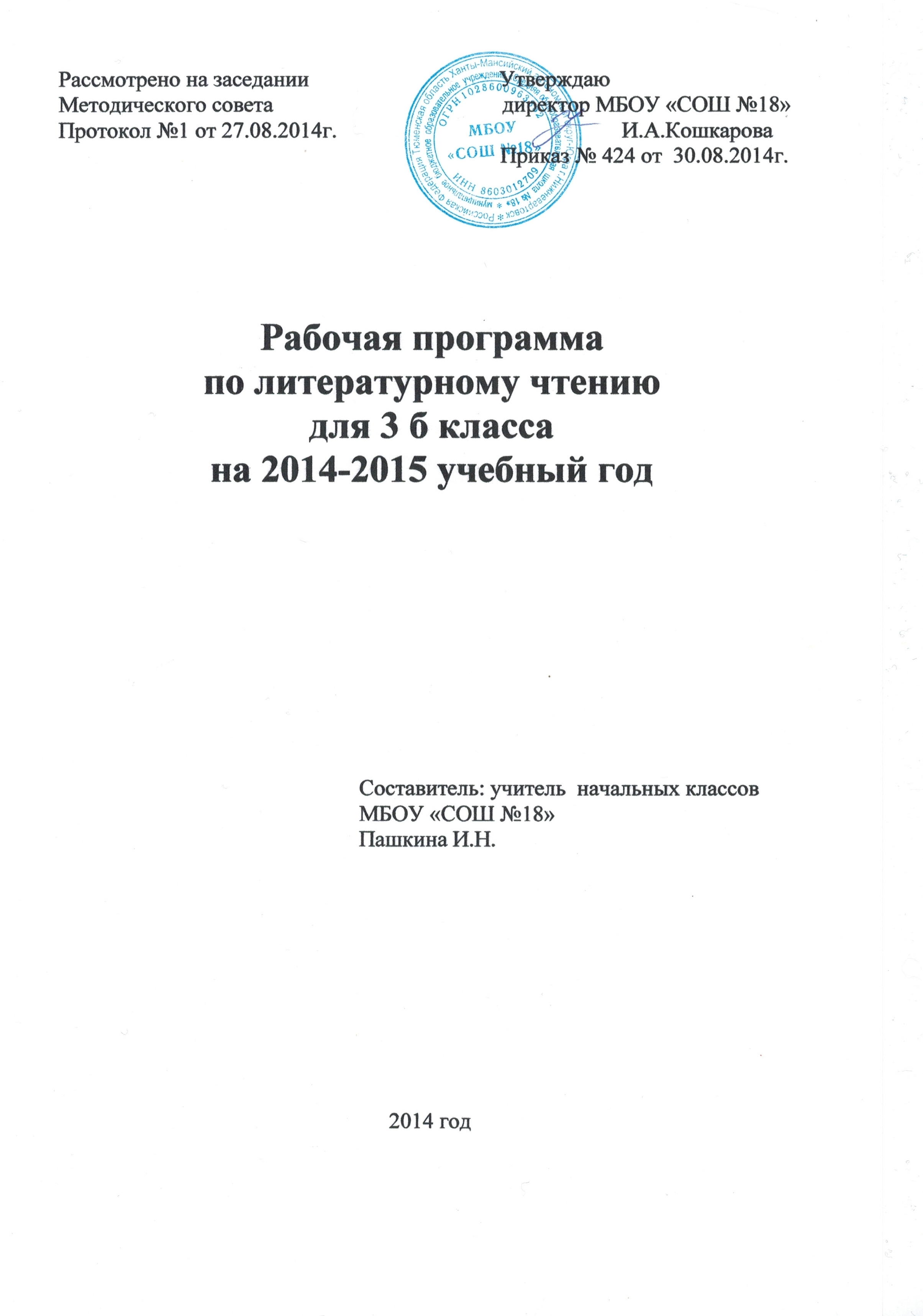 Пояснительная записка.Рабочая программа по курсу «Литературное чтение» для 3 класса разработана в соответствии с требованиями Федерального государственного образовательного стандарта начального общего образования ( утвержденным приказом Минобрнауки от 6 октября 2009 г. №373 к результатам освоения младшими школьниками основ начального курса литературного чтения,  на основе авторской программы Л.А. Ефросининой, М.И. Оморокова издательство  Вентана - Граф, 2012. - (Начальная школа XXI века)  под редакцией  Н.Ф. Виноградовой  и обеспечивает реализацию образовательной программы начального общего образования МБОУ «СОШ №18» на 2014-2015 учебный год. Рабочая программа составлена с учётом соблюдения преемственности содержания, конкретизирует содержание блоков образовательного стандарта, даёт распределение учебных часов по крупным разделам курса и последовательность их изучения.Основная цель урока литературного чтения в начальных классах - помочь ребёнку стать читателем: подвести к осознанию богатого мира отечественной и зарубежной детской литературы как искусства художественного слова; обогатить читательский опыт.Задачи курса «Литературное чтение»:• обеспечивать полноценное восприятие учащимися литературного произведения, понимание текста и специфики его литературной формы;• научить понимать точку зрения писателя, формулировать и выражать свою точку зрения (позицию читателя);• систематически отрабатывать умения читать вслух, молча, выразительно, пользоваться основными видами чтения (ознакомительным, изучающим, поисковым и просмотровым);• включать учащихся в эмоционально-творческую деятельность в процессе чтения, учить работать в парах и группах;• формировать литературоведческие представления, необходимые для понимания литературы как искусства слова;• расширять круг чтения учащихся, создавать «литературное пространство», соответствующее возрастным особенностям и уровню подготовки учащихся и обеспечивающее условия для формирования универсальных учебных действий.Развитие читателя предполагает формирование такой деятельности, когда он способен воспринимать текст (слушать и слышать художественное слово, читать вслух и молча изучать текст или только знакомиться с ним); понимать читаемое не только на уровне фактов, но и смысла (иметь свои суждения, выражать эмоциональные отношения и т.д.); воссоздавать в своём воображении прочитанное (представлять мысленно героев, события) и, наконец, воспроизводить текст, т.е. уметь рассказывать его в разных вариантах - подробно, выборочно, сжато, творчески, с изменением ситуации. Эти компоненты необходимы для осуществления правильной читательской деятельности.Основными образовательными линиями курса «Литературное чтение» являются следующие:1. Обеспечение полноценного восприятия литературного произведения, глубины понимания учащимися текста и специфики его литературной формы. Выявление точки зрения писателя, формирование позиции читателя.2. Система работы над навыками чтения.3. Включение учащихся в эмоционально-творческую деятельность в процессе чтения.4. Формирование литературоведческих представлений, которые необходимы школьнику для освоения литературы как искусства слова.5. Расширение круга чтения учащихся, создание «литературного пространства», соответствующего возрастным особенностям и уровню подготовки учащихся.Специфическими особенностями литературного чтения в начальной школе являются следующие:1. Сочетание работы над собственно чтением, техническими навыками и читательскими умениями.2. Работа над текстом как речеведческой единицей и над литературными произведениями как искусством слова с учётом их специфической структуры и жанровых особенностей.3. Одновременная работа над языком произведения и речью детей.4. Сочетание работы над художественным произведением и детской книгой как особым объектом изучения.5. Использование знаний о тексте как особой единице, различение художественного и научно-познавательного произведения.6. Формирование литературоведческих представлений, обеспечивающих полноценное восприятие произведений, ориентировка в мире книг.7. Освоение литературных произведений в сочетании с творческой деятельностью учащихся, развитием их эмоциональной сферы, обогащением духовного мира ученика.Данный курс носит интегрированный характер, что обеспечивает синтез знаний, полученных при изучении других учебных предметов (изобразительного искусства, окружающего мира, русского языка, технологии, музыки), и позволяет реализовать их в интеллектуально-практической деятельности ученика:• на уроках русского языка: составление и запись предложений и мини-текстов (рассказов, сказок) о героях литературных произведений;• на уроках изобразительного искусства: иллюстрирование отдельных произведений, оформление творческих работ, участие в выставках рисунков по изученным произведениям;• на уроках музыки: слушание музыкальных отрывков по теме изученных произведений;• на уроках технологии: изготовление книг-самоделок, ремонт книг, практическое знакомство с элементами книги, уроки коллективного творчества (аппликация, лепка по изученным произведениям или разделам);• на уроках окружающего мира: рассматривание изучаемых предметов и явлений с позиций ученого и художника.В третьем классе формирование читателя продолжается на более сложных (но доступных) текстах, углубляются литературные познания ученика, обогащается его читательский опыт. Читательское развитие школьника приобретает большую глубину, а чтение становится более самостоятельным. Между учеником, книгой, автором складываются определенные отношения, вызывающие у третьеклассников личные симпатии и предпочтения. Дети знакомятся с новыми литературоведческими понятиями (средства выразительности), выделяют особенности жанров.В соответствии с Образовательной программой школы на 2014-2015 учебный год, рабочая программа рассчитана на 136 часов в год при 4 часах в неделю (34 учебные недели).Программа обеспечена следующим учебно-методическим комплектом:1. Литературное чтение: 3 класс: учебник для учащихся общеобразовательных учреждений: в 2 ч. Ч. 1, 2 / Л.А. Ефросинина. - М.: Вентана-Граф, 2012. - (Начальная школа XXI века).2. Литературное чтение: 3 класс: рабочие тетради для учащихся общеобразовательных учреждений: в 2 ч. Ч. 1,2/ Л.А. Ефросинина. - М.: Вентана-Граф, 2012. - (Начальная школа XXI века).3. Проверочные тестовые работы русский язык, математика, чтение: 3 класс / Л.Е. Журова, Л.А. Евдокимова, Е.Э. Кочурова [и др.]. - М.: Вентана-Граф, 2012. - (Начальная школа XXI века).4. Книгочей. Словарь-справочник по литературному чтению: 1-4 класс / Л.А. Ефросинина. - М.: Вентана-Граф, 2011. - (Начальная школа XXI века).Учебно-тематический планСодержание программы (136 часов)Круг чтения. Учебный материал для чтения и обсуждения в классе• произведения устного творчества русского и других народов;• стихотворные и прозаические произведения отечественных и зарубежных писателей;• художественные и научно-популярные рассказы и очерки; приключенческая литература; справочная литература: словари, детские энциклопедии, книги-справочники.Основные разделыУстное народное творчество. Пословицы, скороговорки, загадки, русские народные сказки («Самое дорогое», «Про Ленивую и Радивую», «Дочь-семилетка», «Царевич Нехитёр-Немудёр»); былины («Добрыня и Змея», «Илья Муромец и Соловей-разбойник», «Алёша Попович и ТугаринЗмеёвич», «Вольга и Микула»).Басни. Эзоп «Лисица и виноград»; И.А. Крылов «Лиса и виноград», «Ворона и лисица».Произведения А.С. Пушкина «У лукоморья дуб зелёный» (отрывок), «Сказка о царе Салтане...», стихи («Вот север, тучи нагоняя...», «Зимний вечер», «Няне»); К.Г. Паустовский «Сказки Пушкина».Стихи русских поэтов. Ф.И. Тютчев «Есть в осени первоначальной...», «Чародейкою Зимою...»; А. Майков «Осень», А.А. Фет. «Мама! Глянь-ка из окошка...», «Кот поёт, глаза прищуря...»; И.С. Никитин «Русь», «Утро»; И.З. Суриков «Детство»; С.Д Дрожжин «Привет», «Зимний день».Произведения Л.Н. Толстого «Два брата», «Белка и Волк», «Лебеди», Прыжок», «Зайцы», «Как боролся русский богатырь».Произведения Н.А. Некрасова «Крестьянские дети» (отрывок), «Мороз-воевода» (отрывок), «Мужичок с ноготок» (отрывок), «Славная осень! Здоровый, ядрёный...»; К.И. Чуковский «Мужичок с ноготок»; «О стихах Н.А. Некрасова».Произведения А.П. Чехова. Рассказы «Степь», «Ванька». Н.С. Шер «О рассказах А.П. Чехова».Произведения Д.Н. Мамина-Сибиряка «Умнее всех», «Приёмыш».Произведения А.И. Куприна «Синяя звезда», «Барбос и Жулька».Произведения С.А. Есенина «Стихи о Родине» (отрывки), «Я покинул родимый дом...», «Нивы сжаты, рощи голы...», «Стихи о берёзе» (отрывки), «Берёза», «Бабушкины сказки».Произведения К.Г. Паустовского «Стальное колечко», «Кот-ворюга», «Какие бывают дожди».Произведения С.Я. Маршака «Урок родного языка», «Ландыш»; В. Субботин «С Маршаком».Рассказы Л. Пантелеева «Честное слово», «Камилл и учитель».Произведения А.П. Гайдара «Горячий камень» (в сокращении), «Тимур и его команда» (отрывок); СВ. Михалков «Аркадий Гайдар». К.Г. Паустовский «Об Аркадии Петровиче Гайдаре».Произведения М.М. Пришвина «Моя Родина», «Выскочка», «Жаркий час»; В. Чалмаев «Воспоминания о М.М. Пришвине».Произведения зарубежных писателей Ш. Перро «Подарки феи»; Ц. Топелиус «Солнечный Луч в ноябре»; Дж. Лондон «Волк»; Э. Сетон-Томпсон «Чинк» (в сокращении).Требования к уровню подготовки учащихсяОсновные требования к результатам обучения в третьем классеУчащиеся должны научиться:• читать осознанно, правильно и выразительно текст вслух (темп чтения не менее 60 слов в минуту) и про себя (темп чтения не менее 80 слов в минуту);• читать наизусть шесть-семь стихотворений и два-три отрывка из прозы;• определять смысл событий и поступков героев, выражать своё отношение;• пересказывать текст произведения (подробно, кратко, выборочно) по готовому плану;• самостоятельно читать произведения и книги в соответствии с изучаемыми разделами, темами, жанрами, писателями;• работать в библиотеке и пользоваться библиотечным фондом;• отбирать книгу для самостоятельного чтения по теме, по авторской принадлежности;• пользоваться справочной литературой.Виды речевой и читательской деятельностиАудирование. Слушание литературного произведениявоспринимать произведения разных жанров из круга чтения; понимать главную мысль;изучать произведения одного и того же жанра или несколько произведений одного и того же автора в сравнении; особенности произведения (композиция текста, язык произведения, изображение героев);сравнивать героев разных произведений, анализировать их поступки, выделять детали для характеристики;определять время и место событий, выделять описания пейзажа и портрета героя;выявлять авторскую позицию и формировать свое отношение к произведению и героям.Чтениечитать вслух и молча (про себя) небольшие произведения или главы из произведений целыми словами;читать выразительно текст произведения, передавая отношение к событиям, героям, выбирая соответствующий содержанию и смыслу текста интонационный рисунок.Работа с текстомосознавать последовательность и смысл событий; вычленять главную мысль текста;определять поступки героев и их мотивы; сопоставлять и оценивать поступки персонажей;находить в произведении слова и выражения, характеризующие героев и события; выявлять авторскую позицию и свое отношение к событиям и персонажам; работать со структурой текста: начало, развитие, концовка;делить текст на части и озаглавливать их;составлять план текста под руководством учителя;пересказывать содержание текста (подробно и кратко) по готовому плану;самостоятельно выполнять задания к тексту.Круг чтениячитать произведения устного народного творчества русского народа и других народов; стихотворные и прозаические произведения отечественных и зарубежных писателей; художественные и научно-популярные рассказы и очерки;понимать тему чтения: произведения о Родине, о героических подвигах во имя Родины, о людях и их отношении к Родине, к труду, друг к другу, природе и жизни; о чувствах людей и нравственных основах взаимоотношений (добро, зло, честь, долг, совесть, любовь, ненависть, дружба, правда, ложь и т.д.);анализировать более сложные по структуре сказки, рассказы, басни, былины, сказы, легенды, стихотворные произведения (наблюдение за ритмическим рисунком, рифмой, строкой, строфой);понимать замедленность действия народной сказки за счет повторов, включения песенок и прибауток; анализировать наличие волшебных превращений; приводить примеры присказки, зачинов и их вариантов, особых концовок;осознавать идею победы добра над злом, правды над кривдой, реальность и нереальность событий, положительных и отрицательных героев народной сказки;понимать особенности изображения персонажей былины (гиперболизация), особенности былинного стиха, повторы;анализировать и кратко характеризовать особенности литературной (авторской) сказки, сходство с народной сказкой: сказочные герои, повторы, структурное сходство; особый поэтический язык писателя, лиричность и яркость образов, эмоциональные переживания;приводить примеры художественных рассказов и давать характеристику их особенностей: изображение явлений и героев; наличие диалогической речи, эпитетов, сравнений, устойчивых выражений;понимать особенности жанра рассказа-описания (научно-художественного рассказа) как промежуточного жанра между художественными и научно-популярными рассказами: описание образов природы в художественной форме и наличие фактической информации;пользоваться справочной литературой: словарями, детскими энциклопедиями, книгами-справочниками.Литературоведческая пропедевтикаориентироваться в литературоведческих понятиях: литература, фольклор, литературное произведение;перечислять литературные жанры: сказка, былина, сказ, пословица, загадка, рассказ, стихотворение, басня, пьеса-сказка, быль;объяснять, что такое присказка, зачин, диалог, произведение (художественное произведение, научно-художественное, научно-популярное);приводить примеры героев (персонажей);находить в тексте портрет героя, пейзаж;перечислять основные признаки стихотворения: рифма, строка, строфа; называть средства выразительности: логическая пауза, темп, ритм.Творческая деятельность учащихся (на основе литературных произведений)развивать интерес к художественному слову;сочинять (по аналогии с произведениями фольклора) загадки, потешки, небылицы, сказки, забавные истории с героями изученных произведений; «дописывать», «досказывать» известные сюжеты;принимать участие в коллективной творческой работе по изученным произведениям во внеурочное время (в группе продленного дня, в творческой мастерской, в литературном кружке или на факультативных занятиях): дорога сказок, город героев, сказочный дом и т. д.участвовать в литературных играх, конкурсах, утренниках, уроках-отчетах.Чтение: работа с информациейпользоваться информацией о книге, произведении, авторе произведения или книги;получать информацию с опорой на аппарат книги (титульный лист, оглавление, аннотация, предисловие/послесловие «об авторе», «от автора»);пользоваться справочниками и словарями, находить информацию о героях, произведениях и книгах;оформлять информацию в виде моделей, схем, таблиц;использовать готовые таблицы с информацией для характеристики героев, книг, произведений.Планируемые результаты освоения предметаДанная программа обеспечивает достижение необходимых личностных, метапредметных, предметных результатов освоения курса, заложенных в ФГОС НОО.Личностные результаты освоения курса «Литературное чтение»У третьеклассника продолжится:1) формирование основ российской гражданской идентичности, чувства гордости за свою Родину, российский народ и историю России, осознание своей этнической и национальной принадлежности; формирование ценностей многонационального российского общества; становление гуманистических и демократических ценностных ориентации;2) формирование целостного, социально ориентированного взгляда на мир в его органичном единстве и разнообразии природы, народов, культур и религий;3) формирование уважительного отношения к иному мнению, истории и культуре других народов;4) овладение начальными навыками адаптации в динамично изменяющемся и развивающемся мире;5) принятие и освоение социальной роли обучающегося, развитие мотивов учебной деятельности и формирование личностного смысла учения;6) развитие самостоятельности и личной ответственности за свои поступки, в том числе в информационной деятельности, на основе представлений о нравственных нормах, социальной справедливости и свободе;7) формирование эстетических потребностей, ценностей и чувств;8) развитие этических чувств, доброжелательности и эмоционально-нравственной отзывчивости, понимания и сопереживания чувствам других людей;9) развитие навыков сотрудничества со взрослыми и сверстниками в разных социальных ситуациях, умения не создавать конфликтов и находить выходы из спорных ситуаций;10) формирование установки на безопасный, здоровый образ жизни, наличие мотивации к творческому труду, работе на результат, бережному отношению к материальным и духовным ценностям.Метапредметные результаты освоения курса «Литературное чтение»У третьеклассника продолжится:1) овладение способностями принимать и сохранять цели и задачи учебной деятельности, поиска средств ее осуществления;2) освоение способов решения проблем творческого и поискового характера;3) формирование умения планировать, контролировать и оценивать учебные действия в соответствии с поставленной задачей и условиями ее реализации; определять наиболее эффективные способы достижения результата;4) формирование умения понимать причины успеха/неуспеха учебной деятельности и способности конструктивно действовать даже в ситуациях неуспеха;5) освоение начальных форм познавательной и личностной рефлексии;6) использование знаково-символических средств представления информации для создания моделей изучаемых объектов и процессов, схем решения учебных и практических задач;7) активное использование речевых средств и средств информационных и коммуникационных технологий для решения коммуникативных и познавательных задач;8) использование различных способов поиска (в справочных источниках и открытом учебном информационном пространстве сети Интернет), сбора, обработки, анализа, организации, передачи и интерпретации информации в соответствии с коммуникативными и познавательными задачами и технологиями учебного предмета; в том числе умение вводить текст с помощью клавиатуры, фиксировать (записывать) в цифровой форме измеряемые величины и анализировать изображения, звуки, готовить свое выступление и выступать с аудио-, видео- и графическим сопровождением; соблюдать нормы информационной избирательности, этики и этикета;9) овладение навыками смыслового чтения текстов различных стилей и жанров в соответствии с целями и задачами; формирование умения осознанно строить речевое высказывание в соответствии с задачами коммуникации и составлять тексты в устной и письменной формах;10) овладение логическими действиями сравнения, анализа, синтеза, обобщения, классификации по родовидовым признакам, установления аналогий и причинно-следственных связей, построения рассуждений, отнесения к известным понятиям;11) формирование готовности слушать собеседника и вести диалог; готовности признавать возможность существования различных точек зрения и права каждого иметь свою; излагать свое мнение и аргументировать свою точку зрения и оценку событий;12) определение общей цели и путей ее достижения; умение договариваться о распределении функций и ролей в совместной деятельности; осуществлять взаимный контроль в совместной деятельности, адекватно оценивать собственное поведение и поведение окружающих;13) формирование готовности конструктивно разрешать конфликты посредством учета интересов сторон и сотрудничества;14) овладение начальными сведениями о сущности и особенностях объектов, процессов и явлений действительности (природных, социальных, культурных, технических и др.) в соответствии с содержанием конкретного учебного предмета;15) овладение базовыми предметными и межпредметными понятиями, отражающими существенные связи и отношения между объектами и процессами;16) формирование умения работать з материальной и информационной среде начального общего образования (в том числе с учебными моделями) в соответствии с содержанием конкретного учебного предмета.Предметные результаты освоения курса «Литературное чтение»У третьеклассника продолжится формирование:1) понимания литературы как явления национальной и мировой культуры, средства сохранения и передачи нравственных ценностей и традиций;2) осознания значимости чтения для личного развития; формирование представлений о мире, российской истории и культуре, первоначальных этических представлений, понятий о добре и зле, нравственности; успешности обучения по всем учебным предметам; формирование потребности в систематическом чтении;3) понимания роли чтения, использование разных видов чтения (ознакомительное, изучающее, выборочное, поисковое); способности осознанно воспринимать и оценивать содержание и специфику различных текстов, участвовать в их обсуждении, давать и обосновывать нравственную оценку поступков героев;4) достижения необходимого для продолжения образования уровня читательской компетентности, общего речевого развития, т.е. овладение техникой чтения вслух и про себя, элементарными приемами интерпретации, анализа и преобразования художественных, научно-популярных и учебных текстов с использованием элементарных литературоведческих понятий;5) способности самостоятельно выбирать интересующую литературу; пользоваться справочными источниками для понимания и получения дополнительной информации.Система оценки достижения планируемых результатов освоения предмета. Критерии оцениванияСистема контроля и оценки уровня знаний и умений учащихся реализует следующие функции:• социальную (позволяет установить соответствие личных достижений каждого ученика требованиям программы, познакомить учащихся и их родителей с направлениями и критериями оценивания успехов в учении, опираясь на результаты проверки; учесть все факторы, влияющие на учебно-познавательный процесс и уровень обученное™ ученика, чтобы наметить перспективу развития его индивидуальных возможностей);• воспитательную (учитель отслеживает динамику продвижения каждого ученика в обучении и развитии, а также сформированность его личных качеств; система проверочных и контрольных работ выполняет не только контролирующую, но и обучающую роль; вовлечение учащихся в оценочную деятельность снимает у них страх и тревожность, побуждая к решению задач различных видов и поиску ответов даже на сложные вопросы);• образовательную (учитель определяет уровень усвоения материала, анализирует успехи и просчеты, вносит коррективы в содержание и планирование учебного материала; каждый ученик, зная результат своей работы, знакомится с допущенными ошибками, осознает, что он уже умеет, а что нужно еще повторить или доучить);• эмоционально-развивающую (эмоциональная реакция каждого ученика на полученный результат - радость, огорчение, безразличие - может укрепить его учебную мотивацию или породить неуверенность в себе и нежелание учиться дальше).Объектом оценки предметных результатов служит способность третьеклассников решать учебно-познавательные и учебно-практические задачи. Необходимый для продолжения образования и реально достигаемый большинством учащихся опорный уровень интерпретируется как исполнение ребенком требований Стандарта и, соответственно, как безусловный учебный успех ребёнка. Оценка индивидуальных образовательных достижений ведётся «методом сложения», при котором фиксируется достижение опорного уровня и его превышение.Оценка достижения предметных результатов ведётся как в ходе текущего и промежуточного оценивания, так и в ходе выполнения итоговых проверочных работ. При этом итоговая оценка ограничивается контролем успешности освоения действий, выполняемых третьеклассниками с предметным содержанием. В соответствии с требованиями Стандарта, составляющей комплекса оценки достижений являются материалы стартовой диагностики, промежуточных и итоговых стандартизированных работ по литературному чтению.Остальные работы подобраны так, чтобы их совокупность демонстрировала нарастающие успешность, объём и глубину знаний, достижение более высоких уровней формируемых учебных действий.Это:• комплексные разноуровневые работы (для текущей проверки);• литературные диктанты (для проверки литературной эрудиции и грамотности);• тесты по изученному произведению, теме, разделу;• тексты для фронтальной проверки навыка чтения вслух и молча с вопросами и заданиями на понимание прочитанного;• диагностические задания и тесты для проверки сформированное.™ учебной и читательской деятельности;• тексты и задания для индивидуальной проверки навыка чтения вслух (в конце каждого полугодия);• тексты и задания для проверки навыка чтения молча (в конце 3 класса);• комплексные разноуровневые итоговые работы по проверке уровня начитанности и читательских умений (в конце каждого полугодия);• итоговые тесты (вид комплексных разноуровневых контрольных работ).Задания по работе с детской книгой входят в текущую и итоговую проверку начитанности и знания изученных произведений.Продвижение учащихся в их начальном литературном образовании и развитии можно определить триадой «знаю, понимаю, могу».Отметки за выполнение тестовых заданий (если ученик набрал более шести баллов, работа считается выполненной):«5» - ученик набрал 9-10 баллов;«4» - ученик набрал 7-8 баллов;«3» - ученик набрал 5-6 баллов;«2» - ученик набрал менее 5 баллов.Для индивидуализации проверки и оценки текущие и контрольные работы даны в трех вариантах, различающихся тремя уровнями сложности. Первый вариант заданий соответствует обязательному минимуму содержания программы и, следовательно, первому уровню подготовки. Второй и третий варианты включают задания повышенной сложности и соответствуют второму и третьему уровням подготовки.Работы с заданиями приблизительно одинаковой сложности можно оценивать по сумме верных ответов:«5» - если все задания выполнены  верно;«4» - если выполнено не менее 3/4 всех заданий;«3» - если выполнено не менее 1/2 всех заданий;«2» - если выполнено менее 1/2 всех заданий.Формой проверки литературной эрудиции являются литературные диктанты трех видов:• Лексические диктанты предлагают слова и выражения из словарей, которые сопровождают тексты произведений в учебниках.• Литературоведческие диктанты содержат литературоведческие и общекультурные понятия.• Информационные диктанты содержат имена, отчества и фамилии писателей, имена героев произведений.Количество слов в третьем классе - 10-12. Проверка диктантов проводится учащимися самостоятельно, с использованием учебника и учебной хрестоматии. Учитель может выборочно оценивать диктанты, выставляя отметки:«5» - если в работе нет ошибок;«4» - если в работе одна ошибка;«3» - если в работе две ошибки;«2» - если в работе более двух ошибок.В третьем классе проверяются умение читать целые слова, словосочетания и фразы, понимание содержания текста при чтении молча, выразительное чтение подготовленного текста и чтение наизусть стихотворения. О замере времени учащимся не сообщается.Отметка «5» - ученик читает целыми словами, со скоростью 60 и более слов в минуту вслух и более 80 слов в минуту молча, с правильной интонацией; умеет подробно и кратко передавать содержание прочитанного и высказывать о нем собственное обоснованное суждение.Отметка «4» - ученик читает текст вслух целыми словами, со скоростью не меньше 55 слов в минуту, интонационно правильно; умеет передать содержание прочитанного; темп чтения молча не меньше 70 слов в минуту.Отметка «3» - ученик читает целыми словами со скоростью не менее 45 слов в минуту, в отдельных случаях переходит на слоговое чтение; делает не более пяти ошибок; в ответах на вопросы по тексту допускает 1-2 ошибки; темп чтения молча не меньше 60 слов в минуту.Отметка «2» - ученик не выполняет требований, установленных для отметки «3».«Технические» ошибки: замена и искажение читаемых слов; замена и перестановка букв, слогов, слов; пропуски или добавления слов; ошибки ударения.Понимание слова: включает верное объяснение его прямого и переносного значения, значения в данном предложении, тексте.Понимание текста: проверяется с помощью ответов на вопросы, пересказа, выразительного чтения (показатель целостного восприятия и осмысления текста).Ошибки понимания: тон и темп чтения не соответствуют содержанию произведения; интонация не соответствует знакам препинания.Текущая проверка навыка чтения вслух (фронтальная или индивидуальная) осуществляется на каждом уроке. Учащиеся по очереди читают текст по частям в течение 3-5 минут, а учитель по своему экземпляру текста определяет количество слов, прочитываемых каждым учеником за одну минуту. Определяются способ чтения, темп чтения (количество слов), правильность (количество ошибок) и понимание (объяснение слов).Текущая проверка выразительности чтения включает чтение подготовленного дома текста (отрывка) и выразительное чтение наизусть изученных программных произведений.Контрольная проверка выразительности чтения проводится в конце четверти, а итоговая - в конце полугодия и года индивидуально. Для проверки подбирается доступный по лексике и содержанию незнакомый текст.Проверка навыка чтения молча (полное исключение речедвижения) проводится фронтально, индивидуально или с группой учащихся. По команде учителя дети начинают читать предложенный им текст и через две минуты отмечают слово, до которого они дочитали.Третьеклассники должны знать наизусть стихотворения и отрывки из произведений классической художественной литературы. В третьем классе - 12 стихотворений, 3-4 отрывка из прозы. Навык сформирован, если ученик читает правильно, понимает прочитанный текст, умеет выразительно читать подготовленное произведение.Примерное планирование проверочных и контрольных работМатериально-техническое обеспечение программы1) портреты писателей;2) репродукции картин и художественные фотографии в соответствии с содержанием программы;3) иллюстрации к литературным произведениям;4) детская периодика;5) настольные развивающие игры (литературное лото), викторина.Электронно-программное обеспечение (при возможности)1) компьютер;2) презентационное оборудование;3) выход в Интернет (выход в открытое информационное пространство сети Интернет только для учителя начальной школы, для учащихся - на уровне ознакомления);4) целевой набор ЦОР в составе УМК для поддержки работы учителя с использованием диалога с классом при обучении и ИКТ на компакт-дисках;5) цифровые зоны: коммуникационная (веб-камера на рабочем месте учителя, доступ через скайп), алгоритмическая (решение логических задач, компьютерное моделирование в учебных средах на сайте Единой коллекции ЦОР:http://school-collection.edu.ru/).Онлайн-ресурсы сайта «Старое радио»: http://staroeradio.ru/Онлайн-ресурсы сайта «Аудиохрестоматия.рф»:http://аудиохрестоматия.рф/ Онлайн-ресурсы сайта «Диафильмы»: http://diafilmy.su/Календарно-тематическое планирование по литературному чтению№Содержание программногоКоличествоп/пматериалачасов1Устное народное творчество162Басни53Произведения А.С. Пушкина104Стихи русских поэтов: Ф.И. Тютчева, А.Н. Майкова, А.А. Фета55Произведения Л.Н. Толстого116Произведения Н.А. Некрасова77Произведения А.П.Чехова68Сказки зарубежных писателей49Стихи русских поэтов710Произведения Д.Н. Мамина-Сибиряка711Произведения А.И. Куприна712Стихи С.А.Есенина713Произведения К.Г. Паустовского1214Произведения С.Я. Маршака415Произведения Л. Пантелеева616Произведения А.П. Гайдара517Произведения ММ. Пришвина718Произведения зарубежных писателей10ИТОГО136№ п/пКомпетенция. Вид проверки .Компетенция. Вид проверки .Время выполненияВремя выполненияВремя выполненияПервое полугодиеПервое полугодиеПервое полугодиеПервое полугодиеПервое полугодиеПервое полугодие11Навык чтения вслух. Текущая проверкаНавык чтения вслух. Текущая проверкаСентябрь22Навык чтения молча. Текущая проверкаНавык чтения молча. Текущая проверкаОктябрь33Выразительность чтения. Текущая проверкаВыразительность чтения. Текущая проверкаСентябрь - октябрь44Начитанность и читательские умения. Текущая проверкаНачитанность и читательские умения. Текущая проверкаОктябрь - ноябрь55Тест (вид текущей проверки)Тест (вид текущей проверки)Сентябрь - октябрь66Литературная эрудиция - литературные диктанты. Текущая проверкаЛитературная эрудиция - литературные диктанты. Текущая проверкаВ течение полугодия77Сформированность учебной и читательской деятельности - диагностические тесты и задания. Текущая проверкаСформированность учебной и читательской деятельности - диагностические тесты и задания. Текущая проверкаВ конце четверти88Навык чтения вслух. Итоговая проверкаНавык чтения вслух. Итоговая проверкаНоябрь99Навык чтения молча. Итоговая проверкаНавык чтения молча. Итоговая проверкаНоябрь - декабрь1010Начитанность и читательские умения. Итоговая проверкаНачитанность и читательские умения. Итоговая проверкаДекабрь1111Тест (вид итоговой проверки)Тест (вид итоговой проверки)Декабрь1212Литературная эрудиция - литературные диктанты. Текущая проверкаЛитературная эрудиция - литературные диктанты. Текущая проверкаВ течение полугодия1313Сформированность учебной и читательской деятельности - диагностические тесты и задания. Итоговая проверкаСформированность учебной и читательской деятельности - диагностические тесты и задания. Итоговая проверкаВ конце полугодияВторое полугодиеВторое полугодиеВторое полугодиеВторое полугодиеВторое полугодие11Навык чтения вслух. Текущая проверкаНавык чтения вслух. Текущая проверкаЯнварь - февраль22Навык чтения молча. Текущая проверкаНавык чтения молча. Текущая проверкаФевраль33Выразительность чтения изученных произведений. Текущая проверкаВыразительность чтения изученных произведений. Текущая проверкаОдин раз в четверть44Начитанность и читательские умения. Текущая проверкаНачитанность и читательские умения. Текущая проверкаМарт55Тест (вид текущей проверки)Тест (вид текущей проверки)Март66Сформированность учебной и читательской деятельности - диагностические тесты и задания. Текущая проверкаСформированность учебной и читательской деятельности - диагностические тесты и задания. Текущая проверкаВ конце четверти77Навык чтения вслух. Итоговая проверкаНавык чтения вслух. Итоговая проверкаАпрель88Навык чтения молча. Итоговая проверкаНавык чтения молча. Итоговая проверкаМай99Выразительность чтения подготовленного текста. Итоговая проверкаВыразительность чтения подготовленного текста. Итоговая проверкаАпрель - май1010Начитанность и читательские умения. Итоговая проверкаНачитанность и читательские умения. Итоговая проверкаМай1111Тест (вид итоговой проверки)Тест (вид итоговой проверки)Май1212Литературная эрудиция - литературные диктанты. Текущая проверкаЛитературная эрудиция - литературные диктанты. Текущая проверкаВ течение полугодия1313Сформированность учебной и читательской деятельности - диагностические тесты и задания. Итоговая проверкаСформированность учебной и читательской деятельности - диагностические тесты и задания. Итоговая проверкаВ конце года№п/пТема урокаТип урокаХарактеристика деятельности детейПланируемые предметные результатыУниверсальные учебные действияЛичностные результатыДата ФактдатаПрим. Д/зI четверть (36 ч)I четверть (36 ч)I четверть (36 ч)I четверть (36 ч)I четверть (36 ч)I четверть (36 ч)I четверть (36 ч)I четверть (36 ч)I четверть (36 ч)I четверть (36 ч)I четверть (36 ч)Устное народное творчество (16 ч)Устное народное творчество (16 ч)Устное народное творчество (16 ч)Устное народное творчество (16 ч)Устное народное творчество (16 ч)Устное народное творчество (16 ч)Устное народное творчество (16 ч)Устное народное творчество (16 ч)Устное народное творчество (16 ч)Устное народное творчество (16 ч)Устное народное творчество (16 ч)1Загадки. Какие бывают загадки. Загадка-сказка. В. Даль «Старик-годовик».Комбинированный урок.Называть жанры фольклора. Работать с понятием «загадка». Называть тему, форму, виды загадок. Выразительно читать загадки.Называет тему, форму, виды загадок. Выразительно читает загадки. Рассказывает самостоятельно прочитанные сказки, загадки.Анализирует объекты с выделением существенных и несущественных признаков. Извлекает необходимую информацию из прослушанных текстов, преобразовывает объекты из чувственной формы в модель. Осуществляет учебное сотрудничество с учителем и сверстниками.Развитие этических чувств, доброжелательности и эмоционально-нравственнойотзывчивости, понимания и сопереживания чувствам других людей02.092Пословицы. Какие бывают пословицы. Дополнительное чтение. Загадки, пословицы.Комбинированный урок.Называть жанры фольклора. Работать с понятием «пословица». Рассказывать об особенностях построения пословиц. Называть тему пословицы. Выразительно читать пословицы.Рассказывает наизусть несколько пословиц на разные темы. Объясняет значение пословицы. Выразительно читает пословицы.Сравнивает пословицы. Ставит и формулирует проблему, самостоятельно создает алгоритм деятельности при решении проблем творческого и поискового характера. Осознанно и произвольно строит высказывание в устной речи, соблюдая нормы построения текста. Осознает способы и приёмы действий при решении учебных задач.Любознательность, активность и * заинтересованность в познании мира.03.093.4Русские народные сказки. «Самое дорогое», «Про Ленивую иРадивую».Миф «Бабушка Сясими и внук Имихилы».Комбинированный урок.Работать с понятием «присказка». Называть виды присказок. Рассказывать знакомые сказки с разными присказками. Определять смысл (главную мысль) сказки. Рассказывать сказку от лица одного из героев.Сравнивает формы присказки (зачина). Сравнивает героев сказок «Самое дорогое» и «Сказка о рыбаке и рыбке» А.С. Пушкина. Выразительно читает диалоги.Сравнивает изучаемые объекты (сказки). Обобщает результаты сравнения в таблице и схеме. Умеет с достаточной полнотой и точностью выражать свои мысли в соответствии с задачами и условиями коммуникации.Способность к организации собственной деятельности04.0906.095Слушание и работа с детскими книгами. Сказки о животных. Дополнительное чтение. Русские народные сказки. «Лиса и КотофейИваныч», «Дрозд Еремеевич».Урок слушания.Работать со схемой «Какие бывают сказки». Устно приводить примеры. Работать с текстом сказки (правильно называть, определять тему и жанр). Рассказывать сказки с присказками. Выразительно читать диалоги. Выявлять особенности языка сказки, тона и темпа чтения.Обобщает знания о сказках. Озвучивает заполненную схему со стрелками. Владеет первоначальным навыком аналитического чтения. Рассказывает сказку по плану. Читает выразительно по ролям.Анализирует текст и составляет модельный или словесный план (блок-схему). Рассказывает прочитанное по плану. Называет особенности построения книги (предисловие, послесловие).Развитие навыков сотрудничества со взрослыми и сверстниками.09.096Сказки с загадками. « Доч ь-сем и летка ». Русская народная сказка.Урок-игра.Самостоятельно составлять план (блок-схему). Читать сказку по частям. Выразительно читать диалоги. Определять главную мысль сказки.Пересказывает сказку по плану. Называет особенности сказок с загадками, развития сюжета. Сравнивает героев положительных и отрицательных. Сравнивает сказки с загадками.Использует знаково-символические средства представления информации для создания моделей изучаемых объектов и процессов, схем решения учебных и практических задач.Формирование уважительного отношения к иному мнению.10.097,8Волшебные сказки. «Царевич Нехитёр-Немудёр». Русская народная сказка. О присказках.Урок-проект.Заполнять схему «Народные сказки» и устно приводить примеры сказок. Делить сказку на части, составлять словесный план. Упражняться в выразительном чтении по частям, в выборочном чтении (желания девиц, проделки Ягищи, диалог в бочке сына и царицы, описание чудес, превращение Нехи-тёра-Немудёра).Раскрывает смысл понятия «волшебные сказки». Называет их особенности: чудеса, превращения, повторы, борьба добра и зла. Выразительно читает эпизоды о чудесах. Рассказывает сказки. Сравнивает бытовые и волшебные сказки. Рассказывает наизусть присказки.Обобщает результаты работы в таблице «Чудеса в сказке». Подбирает книги по теме «Волшебные сказки». Выразительно рассказывает понравившиеся части. Ак-тивно использует речевые средства и средства информационных и коммуникационных технологий для решения коммуникативных и познавательных задач.Принятие и освоение социальной роли обучающегося, развитие мотивов учебной деятельности и формирование личностного смысла учения.11.0913.099Слушание и работа с детскими книгами. Дополнительное чтение. Русские народные сказки. «Елена Премудрая», «Умная внучка» (в пересказе А. Платонова), ненецкая сказка «Хозяин ветров», чукотская сказка «Девушка и Месяц».Блог-урок.Рассматривать и анализировать книги (правильно называть, опираясь на данные титульного листа, фамилию автора, художника, жанр, год издания, кратко передавать суть прочитанной сказки).Сравнивает книги с бытовыми, волшебными сказками и сказками о животных.Овладевает навыками смыслового чтения текстов различных стилей и жанров в соответствии с целями и задачами. Использует различные способы поиска (в справочных источниках и открытом учебном информационном пространстве сети Интернет), сбора, обработки, анализа, организации, передачи и интерпретации информации в соответствии с коммуникативными и познавательными задачами и технологиями учебного предмета.Развитие этических чувств, доброжелательности и эмоционально-нравственнойотзывчивости, понимания и сопереживания чувствам других людей.16.0910Скороговорки. Потешки. Повторение: малые жанры фольклора.Комбинированный урок.Рассказывать сказки по выбору. Участвовать в коллективном заполнении схемы «Фольклор» (с приведением примеров). Упражняться в чтении скороговорок. Придумывать скороговорки.Самостоятельно заполняет таблицу «Народные сказки». Знает наизусть три-пять скороговорок. Быстро и правильно проговаривает одну скороговорку не менее десяти раз. Записывает и выделяет повторяющиеся в скороговорке буквы, части слова или слова. Рисует иллюстрацию.Придумывает скороговорку. Находит в библиотеке книги с малыми фольклорными формами. Оформляет скороговорку на листе бумаги (на странице в блоге). Печатает (оформляет) книгу-самоделку.Способность к самоорганизованности. Способность преодолевать трудности.17.0911Урок-обобщение по разделу («Проверьте себя»).Комбиниро-ванный урок.Участвовать в конкурсе «Знатоки загадок, пословиц и скороговорок». Выполнять задания в тетради «Проверь себя».Участвует в конкурсе «Знатоки загадок, пословиц и скороговорок». Самостоятельно выполняет задания в тетради «Проверь себя».Планирует, контролирует и оценивает учебные действия в соответствии с поставленной задачей и условиями ее реализации. Активно использует речевые средства и средства информационных и коммуникационных технологий для решения коммуникативных и познавательных задач.Развитие умения не создавать конфликтов и находить выходы из спорных ситуаций. Готовность использовать получаемую подготовку в учебной деятельности при решении практических задач, возникающих в повседневной жизни.18.0912Былины.Урок вхождения в новую тему.Познакомить с понятием о былине как жанре фольклора и ее особенностями (напевность, повторы, устойчивые эпитеты).Называет правильно былины и выделяет их особенности. Сравнивает героев - положительных и отрицательных. Пересказывает по плану былины или отдельные эпизоды. Читает выразительно тексты былин или эпизоды из них (описание героев, их подвигов, чудес).Комментирует ответы на вопросы. Определяет общую цель и пути ее досгижения. Осуществляет взаимный контроль в совместной деятельности. Договаривается о распределении функций и ролей в совместной деятельности. Излагает свое мнение и аргументирует свою точку зрения и оценку событий.Развитие этических чувств: доброжелательности и эмоционально-нравственной отзывчивости, понимания и сопереживания чувствам других людей. Умение устанавливать, с какими учебными задачами ученик может самостоятельно успешно справиться.20.0913,14«Добрыня и Змея», «Илья Муромец и Соловей-разбойник», «Алёша Попович и ТугаринЗмеёвич», «Вольга и Микула».Урок изучения нового материала.Пересказывать былину по плану. Выразительно читать отрывок из былины. Сравнивать былины «Добрыня и Змея», «Илья Муромец и Соловей Разбойник». Работать со схемой «Герои былины». Рассказывать о героях былины.Самостоятельно рассказывает о прочитанной книге с былинами. Правильно называет издание, опираясь на титульный лист. Выделяет основную тему и разделы с помощью оглавления или содержания, указывает фамилию художника-ил люстратора.Делит на смысловые части, перечитывает каждую часть, пересказывает. Соотносит иллюстрацию с текстом былины. Характеризует героев былины. Сравнивает ихНаличие мотивации к работе на результат. Способность преодолевать трудности, доводить начатую работу до ее завершения.23.0924.0915Слушание и работа с детскими книгами. Былины. Дополни-тельное чтение. «Про Добрыню Никитича и Змея Горыныча», «Первый бой Ильи Муромца», «Алёша Попович».Библиотечный урок.Пересказывать былину по готовому плану. Самостоятельно работать со схемой «Былинные герои».Сравнивает былины о подвигах одних и тех же героев, характеризует особенности речи сказителей (былинников). Объясняет значение слов. Пересказывает былину из круга дополнительного чтения.Рассматривает книги об одном и том же былинном герое. Представляет книгу по плану (название книги, книга-произведение или книга-сборник, фамилия художника, имена героев, точка зрения автора или выражение своей точки зрения).Развитие этических чувств: доброжелательности и эмоционально-нравственной отзывчивости, понимания и сопереживания чувствам других людей. Способность к самоорганизованности. Способность преодолевать трудности.25.0916Урок-обобщение по теме «Былины» («Проверьте себя»).Контрольно-обобщающий урок.Комментировать и доказывать ответ словами из текста былин. Упражняться в развитии монологической речи (три-пять предложений).Строит ответ-монолог.Анализирует свою работу. Оценивает работу по заданным критериям.Высказывать собственные суждения и давать им обоснование.27.09Басни (5 ч)Басни (5 ч)Басни (5 ч)Басни (5 ч)Басни (5 ч)Басни (5 ч)Басни (5 ч)Басни (5 ч)Басни (5 ч)Басни (5 ч)Басни (5 ч)17Эзоп. «Лисица ивиноград»;И.А. Крылов. «Лисаи виноград».Урок вхождения в новую тему.Работать со схемой «Герои сказок и их основные признаки». Отвечать на вопросы по теме урока. Слушать басню Эзопа. Читать вслух басню И.А. Крылова. Упражняться в выразительном чтении басен. Раскрывать единство формы и содержания басни.Раскрывает смысл понятия «басня». Правильно называет басню, выделяет мораль, вступление, рассказ(развитие действия). Приводит примеры олицетворения. Выразительно читает каждую часть басни. Сравнивает басни Эзопа и Крылова, их героев и формы (стихотворная и прозаическая).Умеет с достаточной полнотой и точностью выражать свои мысли в соответствии с задачами и условиями коммуникации. Овладевает навыками смыслового чтения текстов различных стилей и жанров в соответствии с целями и задачами.Принятие и освоение социальной роли обучающегося. Высказывать собственные суждения и давать им обоснование.30.0918И.А. Крылов. «Ворона и Лисица». Дополнительное чтение. Эзоп. «Ворон и Лисица».Урок-проект.Выполнять взаимопроверку знания наизусть басни (работа в парах). Коллективно проверять задание в тетради. Комментировать иллюстрации к выбранной басне и подбирать строки и к рисунку.Выразительно читает басню наизусть. Отбирает, рассматривает, читает книги с баснями. Читает мораль и рассказ басни. Выбирает темп и тон чтения. Передает интонацию отношения к героям, нравоучительный тон морали. Самостоятельно указывает паузы и логические ударения,наблюдает за знаками препинания.Выбирает темп и тон чтения. Передает интонацию отношения к героям, нравоучительный тон морали. Самостоятельно указывает паузы и логические ударения, наблюдает за знаками препинания.Владение коммуникативными умениями с целью реализации возможностей успешного сотрудничества с учителем и учащимися класса при работе в парах.01.1019Дополнительное чтение. И.А. Крылов. «Волк и Ягнёнок», «Крестьянин и работник».Комбинированный урок.Читать басню, выделать мораль, определять главную мысль басни. Участвовать в беседе по выявлению первичного восприятия. Выделять части басни. Упражняться в чтении морали (выделять назидательный, поучительный тон).Выбирает интонационный рисунок для чтения диалога. Выразительно читает басню по ролям. Читает наизусть басню.Заполняет схему «Басни И.А. Крылова». Выполняет самопроверку по образцу. Оценивание работы словесно. Адекватно оценивает собственное поведение и поведение окружающих. Конструктивно разрешает конфликты посредством учета интересов сторон и сотрудничества.Способность преодолевать трудности, доводить начатую работу до ее завершения.02.1020Слушание и работа с детской книгой. Дополнительное чтение. Эзоп. «Голубь, который хотел пить», «Бесхвостая Лисица» А.Е.Измайлов. «Филин и чиж». Сказки народов ханты и манси.Урок слушания.Представлять самостоятельно прочитанные книги по образцу. Чтение наизусть или по книге самостоятельно подготовленных басен.Читает рассказ и мораль басни. Выразительно читает басню по ролям. Выделяет главную мысль. Подбирает к басне пословицы. Проверять и оценивать выполнение задания.Аннотирует книги по образцу. Организация выставки книг по теме. Моделирование обложки. Слушает собеседника и ведет диалог. Признает возможность существования различных точек зрения и права каждого иметь свою.Способность к самоорганизованности. Способность преодолевать трудности.04.1021Урок-обобщение по разделу («Проверьте себя»).Контрольно-обобщающий урок.Выполнять задания в рубрике «Проверь себя».Участвует в конкурсе «Лучший чтец басни» (работа в группах), «Лучший книгочей».Заполняет схему «Известные баснописцы». Оценивает качество чтения одноклассников. Определяет общую цель и пути ее достижения. Осуществляет взаимный контроль в совместной деятельности. Договаривается о распределении функций и ролей в совместной деятельности. Излагает свое мнение и аргументирует свою точку зрения и оценку событий.Развитие мотивов учебной деятельности и формирование личностного смысла учения. Готовность использовать подготовку, получаемую в учебной деятельности, при решении практических задач, возникающих в повседневной жизни.07.10Произведения А.С. Пушкина (10 ч)Произведения А.С. Пушкина (10 ч)Произведения А.С. Пушкина (10 ч)Произведения А.С. Пушкина (10 ч)Произведения А.С. Пушкина (10 ч)Произведения А.С. Пушкина (10 ч)Произведения А.С. Пушкина (10 ч)Произведения А.С. Пушкина (10 ч)Произведения А.С. Пушкина (10 ч)Произведения А.С. Пушкина (10 ч)Произведения А.С. Пушкина (10 ч)22Отрывок из поэмы «Руслан и Людмила». «У лукоморья дуб зелёный...».Урок вхождения в новую тему.Вспомнить и назвать несколько изученных ранее произведений А.С. Пушкина. Отвечать на вопросы по теме урока. Самостоятельно читать вводную статью, дополнить схему новым жанром - «поэмой». Читать и делить на части прочитанный отрывок из поэмы.Называет и рассказывает наизусть произведения А.С. Пушкина. Самостоятельно заполняет схему «Жанры произведений А.С. Пушкина».Составляет вопросы для викторины по произведениям поэта. Выполнять взаимопроверку чтения наизусть отрывка из поэмы «Руслан и Людмила».Развитие этических чувств, доброжелательности и эмоционально-нравственной отзывчивости, понимания и сопереживания чувствам других людей. Способность преодолевать трудности, доводить начатую работу до ее завершения.08.1023Отрывок из поэмы «Руслан и Людмила». Дополнительное чтение. «Бой Руслана с гигантской головой».Комбинированный урок.Упражняться в выразительном чтении: определение задачи чтения, наблюдение за употреблением знаков препинания, выбор тона и темпа чтения.Соотносит текст и рисунок. Составляет словесный план. Выделяет эпитеты.Составляет словарь устаревших слов с подбором современных синонимов. Овладевает навыками смыслового чтения текстов различных стилей и жанров в соответствии с целями и задачами.Развитие навыков сотрудничества со взрослыми и сверстниками в разных социальных ситуациях. Владение коммуникативными умениями с целью реализации возможностей успешного сотрудничества с учителем и учащимися класса при работе в парах.09.1024«Сказка о царе Салтане ».Урок-игра.Выразительно читать наизусть выбранную часть (работа в парах). Перечитывать сказку. Читать по ролям слова сестер и царя Салтана. Наблюдать за риф мующимися строками.Составляет словарь устаревших слов и подбирает синонимы. Перечитывает сказку и выявляет ее структурные части.Анализирует сказку и составляет план (блок-схему). Интерпретирует образы царя Салтана, царицы, поварихи, ткачихи и сватьи бабы Баба-рихи.Заинтересованность в расширении и углублении получаемых знаний.11.1025«Сказка о цареСалтане...»(продолжение).Урок-драматизация.Наблюдать в сказке за изменением со стояния моря, движения кораблика и изменением настроения автора.Сравнивает «Сказку о царе Салтане...» с русской народной сказкой «Царевич Нехитёр-Немудёр»: схожесть сюжетов, героев, чудес и превращений.Определяет общую цель и пути ее достижения. Осуществляет взаимный контроль в совместной деятельности. Договаривается о распределении функций и ролей в совместной деятельности. Излагает свое мнение и аргументирует свою точку зрения и оценку событий.Умение устанавливать, с какими учебными задачами ученик может самостоятельно успешно справиться.14.1026«Сказка о цареСалтане...»(окончание).Комбинированный урок.Работать с образами героев (по группам): образ царя Салтана, образ князя Гвидона, образ царевны Лебеди.Выразительно читает описание острова и превращения князя Гвидона. Выборочно читает об эпизодических героях. Рассуждает об их роли в сказке (корабельщики, море, кораблик).Анализирует композицию сказки, выделяет присказку. Моделирует обложку. Выявляет главную мысль сказки. Подбирает пословицу, которая могла бы стать главной мыслью.Наличие мотивации к работе на результат. Высказывать собственные суждения и давать им обоснование.15.1027,28Слушание и работа с детской книгой. К.Г Паустовский. «Сказки Пушкина». Дополнительное чтение. А.С Пушкин. «Сказка о попе и о работнике его Балде», «Сказка о мёртвой царевне и о семи богатырях». Э. Бабаев. «Там лес и дол видений полны.Комбинированный урок.Работать с книгами сказок А.С. Пушкина. Рассматривать книги со сказками разных изданий. Составлять выставку книг со сказками А.С. Пушкина. Слушать «Сказку мёртвой царевне и о семи богатырях».Моделирует обложку. Работает с текстом сказки по группам: «царица - царевна», «царевна - чернавка», «царевна - богатыри», «королевич Елисей -царевна».Планирует, контролирует и оценивает учебные действия в соответствии с поставленной задачей и условиями ее реализации. Активно использует речевые средства и средства информационных и коммуникационных технологий для решения коммуникативных и познавательных задач.Наличие мотивации к бережному отношению к материальным и духовным ценностям. Готовность использовать получаемую в учебной деятельности подготовку при решении практических задач, возникающих в повседневной жизни.16.1018.1029А.С. Пушкин. «Вот север, тучи нагоняя...», «Зимний вечер».Урокзакрепленияизученногоматериала.Работать с кроссвордом. Коллективно проверять задание в тетрадях. Самостоятельно работать со стихотворением. Сравнивает стихотворения: определение их тем, наблюдение за построением строф и рифмой.Раскрывает смысл понятия «олицетворение». Находит в тексте олицетворения.Подбирает произведения к модели. Выразительно читает стихотворение. Осваивает способы решения проблем творческого и поискового характера. Осваивает начальные формы познавательной и личностной рефлексии.Наличие мотивации к бережному отношению к материальным и духовным ценностям. Владение коммуникативными умениями с целью реализации возможностей успешного сотрудничества с учителем и учащимися класса при групповой работе.21.1030А.С. Пушкин. «Няне».Урок-проект.Сравнивать стихотворения по критериям общее (жанр, автор) - различия (тема, заглавие). Называть стихотворения, соответствующие моделям.Употребляет олицетворения и сравнения. Выборочно работает со стихотворениями. Находит справку о няне А.С. Пушкина (в специально подобранной информации в Интернете).Оценивает по заданным критериям. Овладевает навыками смыслового чтения текстов различных стилей и жанров в соответствии с целями и задачами. Сравнивает, анализирует, синтезирует, обобщает, классифицирует по родовидовым признакам. Устанавливает аналогии и причинно-следственные связи.Умение устанавливать, с какими учебными задачами ученик может самостоятельно успешно справиться.22.1031Урок-обобщение по разделу («Проверьте себя»). Контрольно-обобщающий урок.Самостоятельно работает в тетради в рубрике «Проверь себя». Оформляет страничку для книжки-самоделки «Присказки и устаревшие слова в сказках А.С. Пушкина».Читает наизусть подготовленное стихотворение (работает в группе).Обобщает результаты изучения темы в схеме «Жанры произведений А.С. Пушкина». Осознанно строит речевое высказывание в соответствии с задачами коммуникации и составляет тексты в устной и письменной формах.Готовность использовать получаемую подготовку в учебной деятельности при решении практических задач, возникающих в повседневной жизни.23.10Стихи русских поэтов: Ф.И. Тютчева, А.Н. Майкова, А.А. Фета (5 ч)Стихи русских поэтов: Ф.И. Тютчева, А.Н. Майкова, А.А. Фета (5 ч)Стихи русских поэтов: Ф.И. Тютчева, А.Н. Майкова, А.А. Фета (5 ч)Стихи русских поэтов: Ф.И. Тютчева, А.Н. Майкова, А.А. Фета (5 ч)Стихи русских поэтов: Ф.И. Тютчева, А.Н. Майкова, А.А. Фета (5 ч)Стихи русских поэтов: Ф.И. Тютчева, А.Н. Майкова, А.А. Фета (5 ч)Стихи русских поэтов: Ф.И. Тютчева, А.Н. Майкова, А.А. Фета (5 ч)Стихи русских поэтов: Ф.И. Тютчева, А.Н. Майкова, А.А. Фета (5 ч)Стихи русских поэтов: Ф.И. Тютчева, А.Н. Майкова, А.А. Фета (5 ч)Стихи русских поэтов: Ф.И. Тютчева, А.Н. Майкова, А.А. Фета (5 ч)Стихи русских поэтов: Ф.И. Тютчева, А.Н. Майкова, А.А. Фета (5 ч)32Ф.И. Тютчев. «Есть в осени первоначальной...», «Чародейкою зимою...»Урок вхождения в новую тему.Заполнять схему «Русские поэты». Называть имена русских поэтов. Узнавать авторов строк знакомых произведений. Понимать, что такое строфа. Приводить примеры строф. Выразительно читать стихотворения.Работает с текстами стихотворений Ф.И. Тютчева. Сравнивает их содержания (о чем говорится), какие использованы эпитеты, сравнения. Сравнивает строфы: четверостишия и пятистишия. Выразительно читает стихотворения. Заучивает стихотворения наизусть.Умеет с достаточной полнотой и точностью выражать свои мысли в соответствии с задачами и условиями коммуникации.Формирование целостного, социально ориентированного взгляда на мир в его органичном единстве и разнообразии природы. Способность преодолевать трудности, доводить начатую работу до ее завершения.25.1033А.Н. Майков. «Осень».Урок-исследование.Работать в группах (проверка выразительного чтения наизусть). Наблюдать за построением строф, выделять рифмующиеся строки, самостоятельно читать стихотворение.Работает с текстом стихотворения. Выполняет задания в учебнике. Упражняется в выразительном чтении. Выполняет словарную работу. Выделяет логические ударения,указывает паузы, выбирает темп и тон чтения. Находит слова, выражающие чувства и мысли поэта.Самостоятельно проверяет задания в тетради по образцу. Видит и доказывает ошибочность написания, правильность своего выбора. Заучивает стихотворение наизусть. Овладевает навыками смыслового чтения текстов различных стилей и жанров в соответствии с целями и задачами.Высказывать собственные суждения и давать им обоснование.28.1034А.А. Фет. «Мама! Глянь-ка из окошка...», «Кот поёт, глаза прищуря...»Урок-игра.Выполнять задания в учебнике и в тетради. Отрабатывать навык выразительного чтения. Сравнивать тексты стихотворения А.А. Фета: построение строф, рифмующиеся строки.Сравнивает стихотворения А.А. Фета, выделяет эпитеты, сравнения. Определяет тон и темп чтения. Наблюдает за употреблением автором знаков препинания. Работает с иллюстрацией и соотносит её с текстом. Заучивает одно из стихотворений наизустьСамостоятельно готовит выразительное чтение стихотворения по алгоритму, предложенному учителем.Владение коммуникативными умениями с целью реализации возможностей успешного сотрудничества с учителем и учащимися класса в коллективном обсуждении их проблем.29.1035Слушание и работа с детской книгой. Стихи русских поэтов.Дополнительное чтение. И.А. Бунин. «Листопад».Урокслушания.Самостоятельно заполнять схему «Русские поэты». Называть фамилию одного из поэтов и его стихотворения, читать наизусть одно из стихотворений поэта.Работает с книгами со стихами для детей. Слушает стихотворение И.А. Бунина «Листопад».Находит в библиотеке книги со стихотворениями И.А. Бунина. Готовит небольшое монологическое высказывание об одном из русских поэтов (3-5 предложений).Владение коммуникативными умениями с целью реализации возможностей успешного сотрудничества с учителем и учащимися класса при работе в парах.30.1036Урок-обобщение по разделу («Проверьте себя»). ЛИТЕРАТУРНЫЕ СКАЗКИ МАНСИЙСКИХ ПИСАТЕЛЕЙ.Контрольно-обобщающий урок.Самостоятельно выполнять задания комплексной контрольной работы или раздела «Проверь себя».Выполняет задания в учебнике и тетради (или комплексная разноуровневая контрольная работа).Читает наизусть стихи русских поэтов. Аннотирует книгу, прочитанную самостоятельно. Овладевает навыками смыслового чтения текстов различных стилей и жанров в соответствии с целями и задачами.Наличие мотивации к бережному отношению к материальным и духовным ценностям. Владение коммуникативными умениями с целью реализации возможностей успешного сотрудничества с учителем и учащимися класса при работе в группах.01.11II четверть (28 ч)II четверть (28 ч)II четверть (28 ч)II четверть (28 ч)II четверть (28 ч)II четверть (28 ч)II четверть (28 ч)II четверть (28 ч)II четверть (28 ч)II четверть (28 ч)II четверть (28 ч)Произведения Л.Н. Толстого (11 ч)Произведения Л.Н. Толстого (11 ч)Произведения Л.Н. Толстого (11 ч)Произведения Л.Н. Толстого (11 ч)Произведения Л.Н. Толстого (11 ч)Произведения Л.Н. Толстого (11 ч)Произведения Л.Н. Толстого (11 ч)Произведения Л.Н. Толстого (11 ч)Произведения Л.Н. Толстого (11 ч)Произведения Л.Н. Толстого (11 ч)Произведения Л.Н. Толстого (11 ч)37«Два брата» (сказка), «Белка и волк» (басня).Урок вхождения в новую тему.Вспомнить и называть изученные в 1-2 классах произведения Л.Н. Толстого. Самостоятельно читать вводную статью о писателе. Принимать участие в выставке книг Л.Н Толстого. Аннотировать знакомые книги.Сравнивает жанры произведений и выделяет особенности. Называет особенности басни в прозаической форме, выделяет мораль. Выполняет задания к тексту и в тетради. Читает басни по ролям. Заучивает басню наизусть.Работает в группах по разным образовательным маршрутам. Делит текст на части. Самостоятельно составляет план. Комментирует ответ. Находит главную мысль басни и сказки.Готовность использовать получаемую в учебной деятельности подготовку при решении практических задач, возникающих в повседневной жизни.11.1138,39Слушание и работа с детскими книгами. Дополнительное чтение. Л.Н. Толстой. «Работник Емельян и пустой барабан».Урокслушания.Работать со схемой «Л.Н. Толстой писал...». Пересказывать сказку. Выразительно читать басню.Понимает особенности сказок Толстого (сюжет, герои). Определяет вид сказок (волшебная, бытовая). Составляет мо-дельно-схематический или словесный план. Умеет рассказывать сказку от лица одного из героев.Моделирует обложку книги. Обобщает полученные знания при работе со схемой. Работает с аппаратом книги (обложка, титульный лист, оглавление, аннотация). Составляет модель обложки с аннотацией. Самостоятельно находит и читает книги Л.Н. Толстого.Наличие мотивации к бережному отношению к материальным и духовным ценностям. Умение устанавливать, с какими учебными задачами ученик может успешно справиться самостоятельно.12.1113.1140Научно-познавательные и художественные рассказы. «Лебеди», «Зайцы». Урок-исследование.Упражняться в выразительном чтении рассказа «Лебеди». Рассказывать сказку с любой присказкой. Рассказывать сказку от лица героя. Выявлять сходство и различие рассказов «Лебеди» и «Зайцы». Читать научно-познавательный рассказ по частям.Выделяет факты из рассказа «Зайцы» и их описание. Выделяет описания отдельных эпизодов, определяет отношение автора. Выразительно читает один из рассказов. Заучивает наизусть один из абзацев рассказа. Пересказывает рассказ «Зайцы».Обобщает результаты сравнения текстов в таблице. Анализирует факты и чувства, изложенные в рассказах. Овладевает навыками смыслового чтения текстов различных стилей и жанров в соответствии с целями и задачами.Развитие мотивов учебной деятельности и формирование личностного смысла учения. Способность преодолевать трудности, доводить начатую работу до ее завершения.15.1141Дополнительное чтение. «Лев и собачка».Библиотечный урок.Называть любые сказки, рассказы, называть любые рассказы о детях и животных. Работать с моделями обложек. Соотносить рассказы Л.Н. Толстого с моделями обложек.Определяет главную мысль рассказа «Лев и собачка». Сравнивает рассказы «Зайцы» и «Лев и собачка»: особенности повествования, эмоциональное состояние, позиция автора в каждом рассказе. Пересказывает один из рассказов. Самостоятельно заполняет сравнительную таблицу к рассказу «Зайцы».Моделирует обложки прочитанных произведений. Сравнивает рассказы И.С. Тургенева «Воробей» и Л.Н. Толстого «Лев и собачка». Определяет главную мысль, чувства и мысли автора прочитанного. Находит описание отношений льва и собачки, описание героев рассказа.Развитие самостоятельности и личной ответственности за свои поступки, в том числе в информационной деятельности, на основе представлений о нравственных нормах, социальной справедливости и свободе.18.1142,43,44Разножанровые произведения. Рассказ «Прыжок». Былина «Как боролся русский богатырь». Комбинированный урок.Выполнять задания в учебнике и в тетради. Составлять обобщающую схему «Рассказы Л.Н. Толстого». Тренироваться в рассказывании былины.Понимает особенности художественного рассказа «Прыжок», его сюжета (показывает на сюжетно-композиционном треугольнике). Читает молча.Делит текст на части, составляет блок-схему, план. Выполняет словарную работу. Использует различные способы поиска (в справочных источниках и открытом учебном информационном пространстве сети Интернет), сбора, обработки, анализа, организации, передачи и интерпретации информации в соответствии с коммуникативными и познавательными задачами и технологиями учебного предмета.Формирование эстетических потребностей, ценностей и чувств. Способность высказывать собственные суждения и давать им обоснование.19.1120.1122.1145,46Слушание и работа с детской книгой. Книги Л.Н. Толстого. Дополнительное чтение: «Ореховая ветка».А. Сергеенко «Как Л.Н. Толстой рассказывал сказку об огурцах».Урок слушания.Пересказывать рассказ «Прыжок». Выразительно читать подготовленную часть рассказа. Рассказывать былину. Заполнять схему «Что писал Л.Н. Толстой». Слушать воспоминания А. Сергеенко.Слушает сказку «Ореховая ветка». Рассматривает книги Л.Н. Толстого разных изданий. Делит прочитанный текст на композиционные части. Составляет план словесный или модельный. Кратко пересказывает по плану.Читает по частям, работает с планом. Кратко пересказывает по плану. Подбирает в библиотеке книгу с произведением Л.Н. Толстого. Моделирует обложку. Умеет с достаточной полнотой и точностью выражать свои мысли в соответствии с задачами и условиями коммуникации.Развитие этических чувств, доброжелательности и эмоционально-нравственной отзывчивости, понимания и сопереживания чувствам других людей. Способность доводить начатую работу до ее завершения.25.1126.1147Урок-обобщение по разделу («Проверьте себя»). Обобщающий урок.Самостоятельно выполнять задания комплексной контрольной работы или раздела «Проверь себя».Выполняет задания в учебнике и тетради (или комплексная разноуровневая контрольная работа).Аннотирует книгу, прочитанную самостоятельно. Овладевает навыками смыслового чтения текстов различных стилей и жанров в соответствии с целями и задачами.Развитие навыков сотрудничества со взрослыми и сверстниками в разных социальных ситуациях. Способность преодолевать трудности.27.11Произведения Н.А.Некрасова (7ч)Произведения Н.А.Некрасова (7ч)Произведения Н.А.Некрасова (7ч)Произведения Н.А.Некрасова (7ч)Произведения Н.А.Некрасова (7ч)Произведения Н.А.Некрасова (7ч)Произведения Н.А.Некрасова (7ч)Произведения Н.А.Некрасова (7ч)Произведения Н.А.Некрасова (7ч)Произведения Н.А.Некрасова (7ч)48Стихи Н.А. Некрасова о детях. «Крестьянские дети» (отрывок). «Мужичок с ноготок» (отрывок). К.И. Чуковский «Мужичок с ноготок».Урок вхождения в новую тему.Выразительно читать произведения Л.Н. Толстого. Работать со справочным материалом о Н.А. Некрасове. Читать вводную статью по теме раздела. Упражняться в выразительном чтении. Составлять партитуру чтения стихотворения. Самостоятельно выполнять задания в рабочей тетради.Правильно называет произведения и книги. Называет имя, отчество и фамилию поэта. Находит справку о поэте в книгах-справочниках. Читает и сравнивает два отрывка. Выделяет эпитеты. Сравнивает интонационные рисунки, выявляет позицию автора-рассказчика, автора-героя. Аналитически читает статью К.И. Чуковского «Мужичок с ноготок».Планирует, контролирует и оценивает учебные действия в соответствии с поставленной задачей и условиями ее реализации. Овладевает способностями принимать и сохранять цели и задачи учебной деятельности, вести поиск средств ее осуществления.Способность преодолевать трудности, доводить начатую работу до ее завершения.29.1149Слушание и работа с детской книгой. Дополнительное чтение. Н.А. Некрасов. «Крестьянские дети» (в сокращении).Урокслушания.Выполнять упражнения в выразительном чтении отрывка из стихотворения «Крестьянские дети». Выразительно читать наизусть один отрывок. Выделять тематические отрывки в большом поэтическом тексте.Умеет слушать большое поэтическое произведение. Понимает смысл услышанного. Делит текст на части. Выделяет слова, показывающие отношение автора. Выразительно читает отрывки «Крестьянские дети» и «Мужичок с ноготок» (по книге или наизусть).Самостоятельно выделяет и формулирует познавательную цель, создает способы решения проблем поискового характера, инициативно сотрудничает в поиске информации. Умеет с достаточной полнотой и точностью выражать свои мысли в соответствии с задачами и условиями коммуникации.Наличие мотивации к работе на результат, к творческому труду. Владение коммуникативными умениями с целью реализации возможностей успешного сотрудничества с учителем и учащимися класса. Высказывать собственные суждения и давать им обоснование.02.1250,51Стихи Н.А. Некрасова о природе «Славная осень...». Дополнительное чтение. «Зелёный Шум». К.И. Чуковский. «Зелёный Шум».Комбинированный урок.Взаимопроверка чтения наизусть. Выполнять самостоятельную работу со стихотворением по плану. Заучить наизусть фрагмент из стихотворения.Сравнение описания поздней осени и наступающей весны. Выделение эпитетов, сравнений, олицетворений. Сравнение своего прочтения стихотворения «Зелёный Шум» с прочтением его К.И. Чуковским. Выполнение заданий в тетради.Активно использует речевые средства и средства информационных и коммуникационных технологий для решения коммуникативных и познавательных задач. Понимает причины успеха/неуспеха учебной деятельности и конструктивно действует даже в ситуациях неуспеха.Заинтересованность в расширении и углублении получаемых знаний.03.1204.1252Стихи Н.А. Некрасова о природе. «Мороз-воевода » (отрывок из поэмы «Мороз, Красный нос»).А.М. Конькова «Зайчонок и Комполэн».Комбинированный урок.Взаимопроверка выразительного чтения с оцениванием по критериям, предложенным учителем. Коллективная проверка заданий в рабочей тетради. Слушать стихотворение. Аналитически читать текст стихотворения. Выделять эпитеты, сравнения, олицетворения. Выбирать нужный тон и темп чтения. Заучивать наизусть фрагмент стихотворения.Сравнение описаний героев стихотворений (сказочный герой и герой реальный), их чувств, поведения. Определение тона, темпа и ритма чтения. Выразительное чтение стихотворения. Создает словесный образ Мороза-воеводы. Выбирает нужный тон чтения (хвастливый и гордый). Понимает особенности выбора темпа чтения стихотворения (медленный).Активно использует речевые средства и средства информационных и коммуникационных технологий для решения коммуникативных и познавательных задач. Сравнивает, анализирует, синтезирует, обобщает, классифицирует по родовидовым признакам.Наличие мотивации к бережному отношению к материальным и духовным ценностям. Умение устанавливать, с какими учебными задачами ученик может успешно справиться самостоятельно.06.1253Слушание и работа с детской книгой. К.И. Чуковский. «О стихах Н.А. Некрасова». Дополнительное чтение. Н.А. Некрасов. «Саша», «Перед дождём».Библиотечный урок.Моделировать обложку. Составление аннотации к книге. Упражняться в чтении стихотворения. Выполнять самостоятельную работу по плану.Рассматривает книги со стихами Н.А. Некрасова: работает с титульным листом, предисловием, обращением к читателю. Знакомится с художниками-иллюстраторами.Овладевает навыками смыслового чтения текстов различных стилей и жанров в соответствии с целями и задачами. Осознанно строит речевое высказывание в соответствии с задачами коммуникации и составляет тексты в устной и письменной формах.Развитие мотивов учебной деятельности и формирование личностного смысла учения. Способность преодолевать трудности, доводить начатую работу до ее завершения.09.1254Урок-обобщение по разделу («Проверьте себя»).Контрольно-обобщающий урок.Самостоятельно выполнять задания комплексной контрольной работы или раздела «Проверь себя».Выполняет задания в учебнике и тетради. Читает выразительно подготовленные тексты стихов. Называет произведения Н.А. Некрасова, вошедшие в круг чтения по программе.Слушает собеседника и ведет диалог. Владеет базовыми предметными и межпредметными понятиями, отражающими существенные связи и отношения между объектами и процессами.Становление гуманистических и демократических ценностных ориентации. Владение коммуникативными умениями с целью реализации возможности успешного сотрудничества с учителем и учащимися класса в коллективном обсуждении проблем.10.12Произведения А.П. Чехова (6 ч)Произведения А.П. Чехова (6 ч)Произведения А.П. Чехова (6 ч)Произведения А.П. Чехова (6 ч)Произведения А.П. Чехова (6 ч)Произведения А.П. Чехова (6 ч)Произведения А.П. Чехова (6 ч)Произведения А.П. Чехова (6 ч)Произведения А.П. Чехова (6 ч)Произведения А.П. Чехова (6 ч)55,56Повесть «Степь» (отрывок). Дополнительное чтение. А.П. Чехов. «Белолобый»; И. С. Тургенев. «Лес и степь». Урок вхождения в новую тему.Сравнивать произведения разных жанров. Различать понятия «описание» и «повествование». Выделять описания героев и пейзажа. Понимать главную мысль. Составлять блок-схему (модульный план) произведения. Составлять кластер «Они писали рассказы».Находит в тексте описание луны, грозы, ветра, дождя. Выделяет олицетворения. Художественно пересказывает текст («Белолобый»). Сравнивает произведения А.П. Чехова «Степь» и И.С. Тургенева «Лес и степь». Выполняет задания к текстам произведений. Моделирует обложку произведений. Находит ошибки в моделях, представленных учителем. Выделяет сходство и различие рассказов. Пересказывает рассказ А.П. Чехова «Белолобый».Использует знаково-символические средства представления информации для создания моделей изучаемых объектов и процессов, схем решения учебных и практических задач. Умеет вводить текст с помощью клавиатуры, фиксировать (записывать) в цифровой форме и анализировать изображения, звуки, готовить свое выступление и выступать с аудио-, видео- и графическим сопровождением, соблюдать нормы информационной избирательности, этики и этикета.Способность преодолевать трудности, доводить начатую работу до ее завершения.11.1213.1257,58А.П. Чехов. «Ванька». Дополнительное чтение. Н.С. Шер. «О рассказах А.П. Чехова».Урок изучения нового материала.Взаимопроверка навыка чтения (скорость и правильность). Объяснять заглавие (заглавие -жанр, заглавие - имя героя, заглавие -главная мысль). Сравнивать рассказ-описание и рассказ-повествование. Составлять словарь необычных слов. Находить в тексте эпизоды и выразительно читать их.Объясняет заглавие. Аналитически читает рассказ. Выделяет эпизоды описаний героя, его жизни. Выполняет задания в учебнике и тетради самостоятельно. Самостоятельно перечитывает рассказ и выделяет композиционные части. Выделяет главную мысль. Комментирует заголовок. Рассматривает внутритекстовые иллюстрации.Овладевает навыками смыслового чтения текстов различных стилей и жанров в соответствии с целями и задачами. Самостоятельно перечитывает рассказ и выделяет композиционные части. Выделяет главную мысль. Комментирует заголовок. Рассматривает внутритекстовые иллюстрации. Строит рассуждения, отнесения к известным понятиям. Определяет общую цель и пути ее достижения.Развитие мотивов учебной деятельности и формирование личностного смысла учения.16.1217.1259Слушание и работа с детскими книгами. Книги о животных. Дополнительное чтение. Л. Андреев. «Кусака».Урокслушания.Пользоваться предисловием и послесловием в книге. Отрабатывать навык правильного, быстрого и выразительного чтения. Упражняться в написании аннотации (дополнение текста).Слушает рассказ Л. Андреева «Кусака». Работает с книгами о животных: рассматривает, работает с аппаратом книг. Работает с предисловием и послесловием. Моделирует обложку по вопросам (алгоритму).Умеет с достаточной полнотой и точностью выражать свои мысли в соответствии с задачами и условиями коммуникации. Признает возможность существования различных точек зрения и права каждого иметь свою. Умеет вводить текст с помощью клавиатуры.Заинтересованность в расширении и углублении получаемых знаний.18.1260Урок-обобщение по разделу («Проверьте себя»). Контрольно-обобщающий урок.Самостоятельно выполнять задания комплексной контрольной работы или раздела «Проверь себя».Выполняет задания в учебнике и тетради или комплексную разноуровневую контрольную работу(один из вариантов).Осуществляет взаимный контроль в совместной деятельности. Понимает причины успеха/неуспеха учебной деятельности и конструктивно действует даже в ситуациях неуспеха.Способность преодолевать трудности, доводить начатую работу до ее завершения.20.12Сказки зарубежных писателей (4 ч)Сказки зарубежных писателей (4 ч)Сказки зарубежных писателей (4 ч)Сказки зарубежных писателей (4 ч)Сказки зарубежных писателей (4 ч)Сказки зарубежных писателей (4 ч)Сказки зарубежных писателей (4 ч)Сказки зарубежных писателей (4 ч)Сказки зарубежных писателей (4 ч)Сказки зарубежных писателей (4 ч)61Ш. Перро. «Подарки феи».Урок вхождения в новую тему.Работать со схемами «Литературные сказки», «Народные сказки». Называть известные сказки. Составлять схематическую цепочку событий. Сравнивать героев. Различать положительных и отрицательных героев сказки. Называть основные признаки авторских и народных сказок.Работает с текстом сказки: называет особенности речи, развитие событий, повторы. Определяет положительных и отрицательных героев. Определяет отношение автора к героям. Характеризует героев. Вычитывает слова к каждому герою. Рассказывает по плану.Договаривается о распределении функций и ролей в совместной деятельности. Обобщает информацию в таблице, схеме, кластере.Заинтересованность в расширении и углублении получаемых знаний.23.1262Ц. Топелиус «Солнечный Луч в ноябре». Дополнительное чтение. Ц. Топелиус. «Зимняя сказка».Комбинированный урок.Работать с сюжетом сказки. Выделять особенности сказки. Художественно рассказывать сказки.Наблюдает: начало и конец сказки, большие числа, поведение героев. Сравнивает сказки Ц. Топелиуса. Рассказывает сказку, сохраняя ее особенности. Сравнивает сказки на-родов мира (видит сходство и различия), а также сказки отечественных и зарубежных писателей.Устанавливает аналогии и причинно-следственные связи. Определяет наиболее эффективные способы достижения результата. Понимает причины успеха/неуспеха учебной деятельности и конструктивно действует даже в ситуациях неуспеха. Осознанно строит речевое высказывание в соответствии с задачами коммуникации и составляет тексты в устной и письменной формах.Развитие мотивов учебной деятельности и формирование личностного смысла учения.24.1263Слушание и работа с книгами зарубежных сказочников. Дополнительное чтение. Х.-К. Андерсен. «Снеговик»; братья Гримм. «Умная дочь крестьянская».Урокслушания.Пересказывать по плану сказку Ц. Топе-лиуса. Выразительно читать отдельные эпизоды сказки. Видеть сходство и различия сказок народов мира, отечественных и зарубежных писателей. Выполнять коллективную работу.Слушает сказку братьев Гримм «Умная дочь крестьянская». Повторяет сказки с загадками. Читает сказку Х.-К. Андерсена «Снеговик». Самостоятельно выполняет задания в тетради. Выражает свое отношение к героям сказки. Передает сюжет сказки. Находит ее части. Выделяет особенности сказки (повторы, зачины, присказки, введение чисел).Слушает собеседника и ведет диалог. Признает возможность существования различных точек зрения и права каждого иметь свою. Адекватно оценивает собственное поведение и поведение окружающих. Осуществляет взаимный контроль в совместной деятельности.Развитие этических чувств, доброжелательности и эмоционально-нравственной отзывчивости, понимания и сопереживания чувствам других людей. Владение коммуникативными умениями с целью реализации возможностей успешного сотрудничества с учителем.25.1264Урок-утренник «В мире сказок».13Урок-праздник.Называет народные и литературные сказки о животных, бытовые и волшебные сказки. Защищает книгу сказок, подготовив аннотацию.Называет сказки. Защищает свою сказочную книгу. Участвует в параде сказочных героев, инсценирует эпизоды сказок.Слушает собеседника и ведет диалог. Признает возможность существования различных точек зрения и права каждого иметь свою. Адекватно оценивает собственное поведение и поведение окружающих. Осуществляет взаимный контроль в совместной деятельности.Формирование основ российской гражданской идентичности, чувства гордости за свою Родину, российский народ и историю России. Владение коммуникативными умениями.27.12III четверть (40 ч)III четверть (40 ч)III четверть (40 ч)III четверть (40 ч)III четверть (40 ч)III четверть (40 ч)III четверть (40 ч)III четверть (40 ч)III четверть (40 ч)III четверть (40 ч)III четверть (40 ч)Стихи русских поэтов (7 ч)Стихи русских поэтов (7 ч)Стихи русских поэтов (7 ч)Стихи русских поэтов (7 ч)Стихи русских поэтов (7 ч)Стихи русских поэтов (7 ч)Стихи русских поэтов (7 ч)Стихи русских поэтов (7 ч)Стихи русских поэтов (7 ч)Стихи русских поэтов (7 ч)Стихи русских поэтов (7 ч)65И. С. Никитин. «Русь».Урок вхождения в новую тему.Называть изученные стихотворения русских поэтов. Читать наизусть стихотворе-ния русских поэтов. Читать молча, без речедвижения, справочную статью об авторе. Работать со справочной статьей (читать по абзацам, выделять важные факты из жизни автора). Делить стихотворение на части. Упражняться в выразительном чтении стихотворения.Понимает, что такое тон, темп и ритм стихов. Выделяет логические ударения и со-блюдает паузы. Определяет тему. Выразительно читает. Выполняет задания в тетради. Понимает содержание стихов (мысли и чувства поэта). Видит сравнения, эпитеты и олицетворения. Сравнивает темы и интонационные рисунки стихов. Называет фамилии русских поэтов.Обобщать полученные сведения в кластере. Самостоятельно заполнять схему «Русские поэты». Осознанно строит речевое высказывание в соответствии с задачами коммуникации и составляет тексты в устной и письменной формах. Сравнивает, анализирует, синтезирует, обобщает, классифицирует по родовидовым признакам. Овладевает навыками смыслового чтения текстов различных стилей и жанров в соответствии с целями и задачами.Формирование целостного, социально ориентированного взгляда на мир в его органичном единстве иразнообразии природы, народов, культур и религий. Умение устанавливать, с какими учебными задачами ученик может успешно справиться самостоятельно.13.0166И.С Никитин. «Утро».Комбинированный урок.Читать наизусть выбранную часть стихотворения. Моделировать обложку к стихотворению. Записать понравившуюся строку. Иллюстрировать ее. Выявлять главную мысль стихотворения. Упражняться в нахождении логического ударения.Описывает картины природы (пейзаж), выделяет эпитеты и олицетворения. Работает с иллюстрацией и текстом. Находит логические ударения. Выразительно читает наизусть.Умеет с достаточной полнотой и точностью выражать свои мысли в соответствии с задачами и условиями коммуникации.Формирование уважительного отношения к иному мнению, истории и культуре других народов. Владение коммуникативными умениями. 14.0167И.З. Суриков. «Детство».Комбинированный урок.Сравнивать модели обложек. Выполнять словарную работу, объяснять значения слов, встречающихся в тексте. Слушать и понимать справочную статью об авторе.Выделяет олицетворения, сравнения и эпитеты. Самостоятельно выполняет задания в учебнике и тетради. Делит стихотворение на части. Выделяет логические ударения и указывает паузы. Выразительно читает стихотворение, читает наизусть фрагмент стихотворения по выбору.Активно использует речевые средства и средства информационных и коммуникационных технологий для решения коммуникативных и познавательных задач. Работает в парах. Определяет критерии оценивания совместной работы.Осознание своей этнической и национальной принадлежности. Способность преодолевать трудности, доводить начатую работу до ее завершения.    15.0168Слушание и работа с детскими книгами стихов русских поэтов. Дополнительное чтение. И. С. Никитин. «Помню я: бывало, няня...». А.М. Конькова «Комполэн - болотный дух».Библиотечный урок.Систематизировать книги для тематической выставки. Рассматривать книги, иллюстрации, титульный лист, оглавление, предисловие и послесловие. Представлять книгу на выставке.Слушание стихотворения «Помню я: бывало, няня...» или любого другого стихотворения русских поэтов. Выполнение заданий в тетради. Сравнивает стихотворения А.С. Пушкина, И.З. Сурикова и И.Н. Никитина. Выделяет сходство и различие. Подбирает стихотворения в соответствии с темой.Использует различные способы поиска (в справочных источниках и открытом учебном информационном пространстве сети Интернет), сбора, обработки, анализа, организации, передачи и интерпретации информации в соответствии с коммуникативными и познавательными задачами и технологиями учебного предмета.Принятие и освоение социальной роли обучающегося. Способность к самоорганизованности. Владение коммуникативными умениями. 17.0169СД. Дрожжин. «Привет», «Зимний день».Комбинированный урок.Самостоятельно выполнять задания по алгоритму. Анализировать текст. Готовить партитуру чтения. Выразительно читать стихотворения.Объясняет заглавие стихотворения «Привет» и подбирает синонимы к слову привет. Сравнивает темы стихотворений и их интонационные рисунки. Находит пейзаж в стихотворении «Зимний день». Работает с иллюстрацией и текстом самостоятельно.Овладевает навыками смыслового чтения текстов различных стилей и жанров в соответствии с целями и задачами. Сравнивает, анализирует, синтезирует, обобщает, классифицирует по родовидовым признакам. Устанавливает аналогии и причинно-следственные связи.Развитие мотивов учебной деятельности и формирование личностного смысла учения. Умение устанавливать, с какими учебными задачами ученик может успешно справиться самостоятельно.    20.0170Слушание и работа с детскими книгами. Дополнительное чтение. Ф.Н. Глинка. «Москва».Урокслушания.Сравнивать стихотворения по темам, авторам. Читать стихотворения о Родине. Составлять словарь устаревших слов из стихотворения Ф.Н. Глинки «Москва».Сравнение стихов по темам, авторам. Чтение стихов о Родине. Работает в группе (взаимопроверка чтения наизусть стихотворения).Вырабатывает критерии оценивания для проверки выразительного чтения стихотворения наизусть. Осваивает начальные формы познавательной и личностной рефлексии. Использует знаково-символические средства представления информации для создания моделей изучаемых объектов и процессов, схем решения учебных и практических задач.Развитие самостоятельности и личной ответственности за свои поступки, в том числе в информационной деятельности, на основе представлений о нравственных нормах, социальной справедливости и свободе. Заинтересованность в расширении и углублении получаемых знаний.   21.0171Урок-обобщение по разделу («Проверьте себя»).Контрольно-обобщающий урок.Самостоятельно выполнять задания комплексной контрольной работы или раздела «Проверь себя».Выразительно читает любимые стихотворения русских поэтов. Работает с библиотечной книгой-сборником «Стихи русских поэтов». Оформляет страничку «Мой любимый поэт» для книги-самоделки «Родные поэты». Составляет тематический кроссворд.Планирует работу в микрогруппе. Работает в парах. Самостоятельно оценивает чтение одноклассников. Участвует в диалоге. Сравнивает, анализирует, синтезирует, обобщает, классифицирует по родовидовым признакам. Устанавливает аналогии и причинно-следственные связи.    22.01Произведения Д.Н. Мамина-Сибиряка (7 ч )Произведения Д.Н. Мамина-Сибиряка (7 ч )Произведения Д.Н. Мамина-Сибиряка (7 ч )Произведения Д.Н. Мамина-Сибиряка (7 ч )Произведения Д.Н. Мамина-Сибиряка (7 ч )Произведения Д.Н. Мамина-Сибиряка (7 ч )Произведения Д.Н. Мамина-Сибиряка (7 ч )Произведения Д.Н. Мамина-Сибиряка (7 ч )Произведения Д.Н. Мамина-Сибиряка (7 ч )Произведения Д.Н. Мамина-Сибиряка (7 ч )Произведения Д.Н. Мамина-Сибиряка (7 ч )Произведения Д.Н. Мамина-Сибиряка (7 ч^)72Рассказ «Приёмыш».А.М. Конькова «ХрабраяТатья».Урок вхождения в новую тему.Осознавать понятия «авторская позиция» и «автор-рассказчик». Работать с сюжетом и планом. Находить в тексте слова, подтверждающие позицию автора.Работа над содержанием рассказа, сюжетом. Аналитически читает, работает с планом. Художественно пересказывает по готовому плану. Выявляет главную мысль, авторскую позицию (автор-рассказчик). Выполняет задания в тетради. Находит редко употребляемые слова.Представляет информацию в виде модели, схемы. Аннотирует прочитанное произведение. Собирает материалы для книги-самоделки.24.0173,74Рассказ«Приёмыш»(продолжение).Урок изучения нового материала.Находить в тексте повествование, описание, рассуждение. Определять микротемы рассказа.Объясняет значение слов. Собирает материал для книги-самоделки. Озаглавливает части рассказа. Находит и выразительно читает диалог автора и Тараса.Находит в библиотеке книги с рассказами Д.Н. Мамина-Сибиряка. Готовит небольшое монологическое высказывание о писателе (3-5 предложений). Кратко пересказывает по плану. Читает наизусть прозаический отрывок.28.0127.0175Сказка «Умнее всех».Комбинированный урок.Работать со сказкой: чтение, выделение основного содержания. Сравнить сказку с басней. Кратко пересказывать сказку. Выразительно читать одну из частей по ролям.Работает со схемой. Сравнивает рассказы Л.Н. Толстого и Д.Н. Мамина-Сибиряка. Характеризует героев. Делит текст на части. Озаглавливает каждую часть. Самостоятельно выполняет задания к тексту.Обобщает результаты работы в таблице «Рассказы Д.Н. Мамина-Сибиряка». Выразительно рассказывает понравившиеся части. Определяет общую цель и пути ее достижения. Договаривается о распределении функций и ролей в совместной деятельности. Излагает свое мнение и аргументирует свою точку зрения и оценку событий.Заинтересованность в расширении и углублении получаемых знаний.29.0176Слушание и работа с детской книгой. Дополнительное чтение. Рассказ Д.Н. Мамина-Сибиряка «Постойко». Урок слушания.Находить и выразительно читать юмористические эпизоды, мораль - главную мысль сказки. Сравнивать сказку с басней А.Е. Измайлова «Филин и чиж». Инсценировать сказку.Комментирует заглавие, слова Ежа, слова Индюка, выделяет поговорку. Работает с книгами.Выполняет дифференцированную самостоятельную работу. Готовит информационную справку по теме рассказа.Развитие этических чувств, доброжелательности и эмоционально-нравственной отзывчивости, понимания и сопереживания чувствам других людей. Высказывать собственные суждения и давать им обоснование.31.0177Рассказ Д.Н. Мамина-Сибиряка «Постойко» (окончание).Комбинированный урок.Пересказывать первую часть рассказа. Читать историю жизни Постойко. Выполнять словарную работу. Работать по индивидуальному заданию.Составляет отзыв о прочитанной книге. Пересказывает первую часть рассказа. Аналитически читает историю жизни Постойко. Выполняет словарную работу. Работает по индивидуальному заданию.Подбирает в библиотеке книги о животных-героях. Пользуется книгами-справочниками. Осуществляет взаимный контроль в совместной деятельности. Адекватно оценивает собственное поведение и поведение окружающих. Конструктивно разрешает конфликты посредством учета интересов сторон и сотрудничества.03.0278Урок-обобщение по разделу («Проверьте себя»).Контрольно-обобщающий урок.Выразительно читать последнюю часть рассказа Д.Н. Мамина-Сибиряка «Постойко». Иллюстрировать выбранный эпизод. Составить список произведений Д.Н. Мамина-Сибиряка. Читать наизусть отрывок из любого произведения писателя.Выполняет задания в учебнике и тетради. Дает полные ответы на задания игры «Герои-животные». Зачитывает справки о породах собак. Работает с выставкой книг о животных и рубриками учебника «Книжная полка» и «Проверь себя».Умеет работать в материальной и информационной среде в соответствии с содержанием предмета «Литературное чтение». Определяет общую цель и пути ее достижения. Договаривается о распределении функций и ролей в совместной деятельности. Излагает свое мнение и аргументирует свою точку зрения и оценку событий.Развитие навыков сотрудничества со взрослыми и сверстниками в разуых социальных ситуациях. Владение коммуникативными умениями с целью реали-зации возможностей успешного сотрудничества с учителем и учащимися класса в коллективном обсуждении их проблем.04.02Произведения А.И. Куприна (7 ч)Произведения А.И. Куприна (7 ч)Произведения А.И. Куприна (7 ч)Произведения А.И. Куприна (7 ч)Произведения А.И. Куприна (7 ч)Произведения А.И. Куприна (7 ч)Произведения А.И. Куприна (7 ч)Произведения А.И. Куприна (7 ч)Произведения А.И. Куприна (7 ч)Произведения А.И. Куприна (7 ч)Произведения А.И. Куприна (7 ч)79Произведения А.И. Куприна. Рассказ «Синяя звезда».Урок вхождения в новую тему.Работать над содержанием рассказа, сюжетом. Аналитически читать, работать с планом. Выполнять задания в тетради.Понимает значение слов «сюжет» и «композиция». Составляет план рассказа (эскизно-модельный, словесный, картинный). Выделяет в тексте повествование, описание, рассуждение.Умеет с достаточной полнотой и точностью выражать свои мысли в соответствии с задачами и условиями коммуникации.Развитие умения не создавать конфликтов и находить выходы из спорных ситуаций. Умение устанавливать, с какими учебными задачами ученик может самостоятельно успешно справиться.05.0280,81Произведения А.И. Куприна. Рассказ «Синяя звезда» (продолжение). А.М. Конькова «ХрабраяТатья».Комбинированный урок.Делить текст на смысловые части и составлять план, пересказывать подробно и кратко по плану. Выделять в тексте описания, использовать их в собственных творческих работах и устной речи.Подробно пересказывает фрагмент рассказа. Определяет авторскую точку зрения (находит в тексте слова, подтверждающие авторскую позицию). Выделяет образы героев и сравнивает их. Выбирает и заучивает наизусть отдельные абзацы. Пересказывает легенду от имени Эрны или Шарля.Осваивает начальные формы познавательной и личностной рефлексии. Использует знаково-символические средства представления информации для создания моделей изучаемых объектов и процессов, схем решения учебных и практических задач.07.0210.0282Произведения А.И. Куприна. Рассказ «Барбос и Жулька».Комбинированный урок.Описывать героев рассказа. Выделять эпитеты и сравнения. Работать по сюжету. Дополнять план. Самостоятельно работать с текстами произведений (читать вслух и молча, определять главную мысль).Употребляет в речи понятия «сравнения», «эпитеты», «олицетворения» для характеристики героев. Читает текст по смысловым частям. Составляет план. Видит развитие сюжета в рассказе.Строит композиционный треугольник. Выполняет дифференцированную работу в группе. Планирует, контролирует и оценивает учебные действия в соответствии с поставленной задачей и условиями ее реализации. Определяет наиболее эффективные способы достижения результата.11.0283Рассказ «Барбос и Жулька» (окончание). Дополнительное чтение. «Собачье счастье».Комбинированный урок.Сравнивать этот рассказ с рассказом Л.Н. Толстого «Лев и собачка». Выразительно читать подготовленный текст. Соблюдать паузы, выделять логические ударения в предложениях, передавать интонационный рисунок. Выполнять задания в учебнике и тетради.Работает в группе (читает подготовленные части, пересказывает рассказ по плану). Дает оценку собственной работы. Характеризует главных героев рассказа. Определяет главную мысль. Понимает авторскую точку зрения. Определяет собственную точку зрения на произведение. Составляет словарь слов, требующих пояснений и толкований в контексте данного произведения. Составляет модульный план.Находит в библиотеке книгу с рассказами А.И. Куприна. Осваивает способы решения проблем творческого и поискового характера. Планирует, контролирует и оценивает учебные действия в соответствии с поставленной задачей и условиями ее реализации. Осознанно строит речевое высказывание в соответствии с задачами коммуникации и составляет тексты в устной и письменной формах.Способность к самоорганизованности. Способность преодолевать трудности.12.0284Слушание и работа с детскими книгами о животных. Дополнительное чтение. «Ю-ю».Урокслушания.Слушать рассказ Куприна «Ю-ю», рассматривать книги о животных (назвать фамилии авторов, героев, пересказать эпизод). Самостоятельно работать с текстами произведений (читать вслух и молча, определять главную мысль).Работает с выставкой книг о животных. Моделирует обложку любимого произведения. Пишет аннотацию. Слушает и понимает аудио-рассказ. Выполняет иллюстрацию к эпизоду.Строит рассуждения, относит явления к известным понятиям. Слушает собеседника и ведет диалог. Признает возможность существования различных точек зрения и права каждого иметь свою.Развитие этических чувств, доброжелательности и эмоционально-нравственной отзывчивости, понимания и сопереживания чувствам других людей.14.0285Урок-обобщение по разделам «Произведения Д.Н. Мамина-Сибиряка», «Произведения А.И. Куприна» («Проверьте себя»).Контрольно-обобщающий урок.Называть произведения А.И. Куприна, вошедшие в круг чтения. Различать основные жанры произведений А.И. Куприна. Выполнять задания в учебнике и тетради.Выполняет задания. Комментирует ответы. Читает подтверждающие ответ эпизоды. Сочиняет рассказ «Мой четвероногий друг». Оформляет книгу-самоделку «По страницам рассказов А.И. Куприна».Определяет общую цель и пути ее достижения. Договаривается о распределении функций и ролей в совместной деятельности. Излагает свое мнение и аргументирует свою точку зрения и оценку событий.Любознательность, активность и заинтересованность в познании мира.17.02Стихи С.А. Есенина (7 ч)Стихи С.А. Есенина (7 ч)Стихи С.А. Есенина (7 ч)Стихи С.А. Есенина (7 ч)Стихи С.А. Есенина (7 ч)Стихи С.А. Есенина (7 ч)Стихи С.А. Есенина (7 ч)Стихи С.А. Есенина (7 ч)Стихи С.А. Есенина (7 ч)Стихи С.А. Есенина (7 ч)Стихи С.А. Есенина (7 ч)86Стихи С.А. Есенина. Стихи о Родине (отрывки); «Я покинул родимый дом...».Урок вхождения в новую тему.Комментировать заглавие. Выполнять задания в учебнике. Выделять эпитеты, сравнения, олицетворения. Сравнивать строфы, указывать паузы, выделять логические ударения. Выразительно читать один из отрывков наизусть.Называет стихотворения поэта. Читает наизусть знакомые стихи. Понимает значение слова «строфа». Находит нужную строфу. Работает с иллюстрацией. Находит и объясняет олицетворения.Умеет с достаточной полнотой и точностью выражать свои мысли в соответствии с задачами и условиями коммуникации. Овладевает способностями принимать и сохранять цели и задачи учебной деятельности, вести поиск средств ее осуществления.Развитие навыков сотрудничества со взрослыми и сверстниками. Способность к организации собственной деятельности.18.0287Стихи С.А. Есенина. «Нивы сжаты, рощи голы...».Комбинированный урок.Работать со стихотворением: первичное восприятие (читает учитель), выделять сравнения и эпитеты, определять интонационную партитуру. Выполнять задания в тетради.Выделяет эпитеты, сравнения, олицетворения. Определяет тон и темп чтения. Выделяет рифмующиеся строки и логические ударения. Моделирует обложку и иллюстрирует стихотворение (выражает свое понимание стихотворения). Сравнивает стихотворения одного автора.Определяет наиболее эффективные способы достижения результата. Понимает причины успеха/неуспеха учебной деятельности и конструктивно действует даже в ситуациях неуспеха.Формирование уважительного отношения к иному мнению.19.0288Стихи С.А. Есенина. «Берёза». Дополнительное чтение. Стихи о берёзе (отрывки).Комбинированный урок.Читать стихотворения, выделять сравнения и эпитеты, сравнивать строфы. Выразительно читать стихотворение «Берёза»: определять интонационную партитуру, отношение автора; заучивать наизусть.Выразительно читает стихотворение. Выделяет эпитеты и сравнения. Заучивает наизусть стихотворение.Осваивает начальные формы познавательной и личностной рефлексии. Использует знаково-символические средства представления информации для создания моделей изучаемых объектов и процессов, схем решения учебных и практических задач.Принятие и освоение социальной роли обучающегося, развитие мотивов учебной деятельности и формирование личностного смысла учения.21.0289СтихиС.А. Есенина. «Бабушкины сказки».Урок-исследование.Самостоятельно читать стихотворение «Бабушкины сказки», выполнять задания к тексту. Выразительно читать под руководством учителя. Сравнивать стихотворения И.З. Сурикова «Детство», И.С. Никитина «Помню я: бывало, няня...» и С.А. Есенина «Бабушкины сказки». Выполнять творческую работу: рассказывать сказку «Про Ивана-дурака».Проверяет и оценивает свою работу по критериям. Вносит дополнения и исправления. Грамотно и аккуратно работает в рабочей тетради. Моделирует обложку. Сравнивает стихотворения И.З. Сурикова «Детство», И.С. Никитина «Помню я: бывало, няня...» и С.А. Есенина «Бабушкины сказки». Называет авторов стихотворений. Читает наизусть или по учебнику.Умеет с достаточной полнотой и точностью выражать свои мысли в соответствии с задачами и условиями коммуникации. Строит рассуждения, отнесения к известным понятиям. Слушает собеседника и ведет диалог. Признает возможность существования различных точек зрения и права каждого иметь свою. Находит в библиотеке сказки про Ивана-дурака.Развитие этических чувств, доброжелательности и эмоционально-нравственной отзывчивости, понимания и сопереживания чувствам других людей.24.0290Слушание и работа с детскими книгами стихов русских поэтов. Дополнительное чтение. С.А. Есенин. «Топи да болота...», «Сыплет черёмуха снегом...»; И. С. Тургенев. «Деревня».Урокслушания.Слушать стихи С.А. Есенина. Работать с выставкой книг стихов русских поэтов о Родине, родной природе. Слушать стихотворное произведение И.С. Тургенева из книги «Деревня». Работать с книгами стихов русских поэтов о природе.Сравнивает темы стихов, их интонационные рисунки, чувства поэта. Видит в тексте произведения эпитеты, сравнения, олицетворения. Самостоятельно работает со схемой-моделью. Работает с выставкой книг. Читает наизусть стихи любимых поэтов.Осваивает начальные формы познавательной и личностной рефлексии. Использует знаково-символические средства представления информации для создания моделей изучаемых объектов и процессов, схем решения учебных и практических задач. Активно использует речевые средства и средства информационных и коммуникационных технологий для решения коммуникативных и познавательных задач.Наличие мотивации к работе на результат. Способность преодолевать трудности, доводить начатую работу до ее завершения.25.0291Урок-обобщение по разделу («Проверьте себя»).Контрольно-обобщающий урок.Выполнять задания в учебнике и тетради. Выразительно читать стихотворения С.А. Есенина (работа в группах).Называет стихотворения С.А. Есенина,вошедшие в круг чтения. Передает свои чувства через выразительное чтение. Самостоятельно выбирает стихотворение к конкурсу и выразительно читает его наизусть. Определяет лучшего чтеца. Сочиняет стихотворение или придумывает рассказ о любимом дереве С.А. Есенина. Оформляет творческую работу на отдельном листе.Овладевает навыками смыслового чтения текстов различных стилей и жанров в соответствии с целями и задачами. Сравнивает, анализирует, синтезирует, обобщает, классифицирует по родовидовым признакам. Устанавливает аналогии и причинно-следственные связи.Развитие умения не создавать конфликтов и находить выходы из спорных ситуаций. Готовность использовать получаемую подготовку в учебной деятельности при решении практических задач, возникающих в повседневной жизни.26.0292Стихи русских поэтов.Библиотечный урок.Организовывать выставку книг со стихами русских поэтов. Выполнять творческую работу. Работать с каталогами и библиотечными формулярами.Работает с книгами, в которых рассказывается про Ивана-дурака. Рассказывает подготовленную сказку. Работает с каталогами и библиотечными формулярами. Отбирает книги на определенную тему. Защищает групповой проект и составляет устную аннотацию на каждую книгу. Заполняет схему «Русские поэты». Составляет каталог книг о природе на основе домашней библиотеки. Готовит аннотацию к своей любимой книге со стихами русских поэтов.Использует различные способы поиска (в справочных источниках и открытом учебном информационном пространстве сети Интернет), сбора, обработки, анализа, организации, передачи и интерпретации информации в соответствии с коммуникативными и познавательными задачами и технологиями учебного предмета.Развитие этических чувств: доброжелательности и эмоционально-нравственной отзывчивости, понимания и сопереживания чувствам других людей. Умение устанавливать, с какими учебными задачами ученик может успешно справиться самостоятельно.28.02Произведения К.Г. Паустовского (12 ч)Произведения К.Г. Паустовского (12 ч)Произведения К.Г. Паустовского (12 ч)Произведения К.Г. Паустовского (12 ч)Произведения К.Г. Паустовского (12 ч)Произведения К.Г. Паустовского (12 ч)Произведения К.Г. Паустовского (12 ч)Произведения К.Г. Паустовского (12 ч)Произведения К.Г. Паустовского (12 ч)Произведения К.Г. Паустовского (12 ч)Произведения К.Г. Паустовского (12 ч)93Сказка «Стальное колечко».Урок вхождения в новую тему.Работа с произведением. Аналитическое чтение, деление на части и составление плана. Описание образа Вари, выделение сравнений и слов бойца «анютины глазки с косичками». Выполнение заданий в учебнике и тетради. Обучение художественному пересказу по плану (план в учебнике).Читает молча и понимает вводную статью о К.Г. Паустовском. Работает с текстом сказки: читает, делит на смысловые части, составляет модульный план. Выписывает слова, требующие пояснения.Овладевает способностями принимать и сохранять цели и задачи учебной деятельности, вести поиск средств ее осуществления. Определяет наиболее эффективные способы достижения результата. Осваивает начальные формы познавательной и личностной рефлексии.Развитие этических чувств: доброжелательности и эмоционально-нравственной отзывчивости, понимания и сопереживания чувствам других людей. Способность к самоорганизованности. Способность преодолевать трудности.03.0394Сказка«Стальное колечко» (продолжение).Комбинированный урок.Различать рассказ-повествование, рассказ-описание, рассказ-рассуждение. Заучивать наизусть описание воробья Сидора.Характеризует образ девочки Вари. Выразительно читает диалог девочки и бойца. Находит в тексте и записывает слова о чудесных свойствах колечка. Пересказывает текст по плану. Находит абзац с определенными учителем словами.Активно использует речевые средства и средства информационных и коммуникационных технологий для решения коммуникативных и познавательных задач.04.0395Сказка «Стальноеколечко»(окончание).Комбинированный урок.Читать эпизоды «Наступление весны», «Чудесная сила весны», «Весеннее утро». Определять главную мысль. Заучивать наизусть эпизод. Выполнять задания в тетради.Читает эпизоды «Наступление весны», «Чудесная сила весны», «Весеннее утро». Определяет главную мысль. Заучивает наизусть эпизод. Выполняет задания в тетради. Подробно пересказывает одну часть по выбору или кратко пересказывает весь текст.Умеет вводить текст с помощью клавиатуры, фиксировать (записывать) в цифровой форме и анализировать изображения, звуки,готовить свое выступление и выступать с аудио-, видео- и графическим сопровождением, соблюдать нормы информационной избирательности, этики и этикета.05.0396Юмористическиерассказы.К.Г. Паустовский«Кот-ворюга».А.Конькова «Сказки бабушки Аннэ».Изучениеновогоматериала.Понятия: юмористический рассказ, юмор. Работать с текстом рассказа: чтение, сюжет (развитие событий), образ кота (внешний вид, поступки). Творческая работа: рассказ от имени кота «Моя кошачья жизнь».Определяет главную мысль рассказа. Различает рассказ-повествование, рассказ-описание, юмористический рассказ. Моделирует обложку. Записывает описание кота. Сравнивает произведения К.Г. Паустовского. Пересказывает рассказ от имени кота «Моя кошачья жизнь».Умеет с достаточной полнотой и точностью выражать свои мысли в соответствии с задачами и условиями коммуникации.Высказывать собственные суждения и давать им обоснование.07.0397Научно-познавательные рассказы. К.Г. Паустовский «Какие бывают дожди».Изучениеновогоматериала.Самостоятельно читать рассказ, выполнять задания в учебнике. Сравнивать этот рассказ с рассказом «Кот-ворюга». Понятие: «научно-познавательный рассказ». Работать с описаниями дождей. Придумать рассказ «Дождь идёт».Различает научно-познавательные и художественные рассказы. Слушает и оценивает подготовленные рассказы «Моя кошачья жизнь». Читает рассказ по частям: приметы дождя, слово «крапать», виды дождей (спорый, грибной, слепой).Использует знаково-символические средства представления информации для создания моделей изучаемых объектов и процессов, схем решения учебных и практических задач. Активно использует речевые средства и средства информационных и коммуникационных технологий для решения коммуникативных и познавательных задач.Способность к самоорганизованности. Способность преодолевать трудности.10.0398Дополнительное чтение. «Заячьи лапы».Комбинированный урок.Работать с текстом рассказа: читать, комментировать заглавие, выполнять задания в учебнике. Выполнять дифференцированную работу: читать истории «Дед и заяц», «Ваня и заяц», «Автор и герои рассказа». Повторить понятие «автор-рассказчик».Различает научно-познавательные и художественные рассказы. Пересказывает текст по плану (подробно и кратко). Делит текст на смысловые части и озаглавливает их. Пересказывает один из эпизодов.Овладевает навыками смыслового чтения текстов различных стилей и жанров в соответствии с целями и задачами. Сравнивает, анализирует, синтезирует, обобщает, классифицирует по родовидовым признакам. Устанавливает аналогии и причинно-следственные связи.Принятие и освоение социальной роли обучающегося. Высказывать собственные суждения и давать им обоснование.11.0399,100Слушание и работа с книгами К.Г. Паустовского. Дополнительное чтение. «Тёплый хлеб».Урок-исследование.Слушать сказку К.Г. Паустовского «Тёплый хлеб». Рассматривать книгу, работать с аппаратом книги: предисловие, оглавление,аннотация. Работать с книгами о природе, сравнение книг с одним и тем же произведением, но разных изданий.Выяснять авторскую точку зрения и отношение автора к герою. Выразительно читать эпизод «Воробей и собака». Объяснять заглавие рассказа и поступок мальчика.Самостоятельно работает с текстом (читает, делит на смысловые части, составляет план). Кратко пересказывает рассказ по модульному плану. Выражает цветом отношение к прочитанному (отрицательное - черный, нейтральное - серый, уважительное -зеленый; доброе, дружественное - красный). Составляет схему «Отношение героев рассказа к зайцу». Комментирует ответ. Пишет отзыв о прочитанной книге по образцу. Сравнивает произведения К.Г. Паустовского и В. Беспалькова «Совушка».Умеет с достаточной полнотой и точностью выражать свои мысли в соответствии с задачами и условиями коммуникации. Овладевает способностями принимать и сохранять цели и задачи учебной деятельности, вести поиск средств ее осуществления.Владение коммуникативными умениями с целью реализации возможностей успешного сотрудничества с учителем и учащимися класса при работе в парах. Способность преодолевать трудности, доводить начатую работу до ее завершения.12.0314.03101Слушание и работа с детскими книгами о природе и животных. Дополнительное чтение. В.П. Астафьев «Стрижонок Скрип».Урок слушания.Самостоятельно заполнять схему «Они писали о животных». Следить по учебнику за чтением учителя. Моделировать обложку. Составлять схему «Скрип и другие персонажи рассказа». Готовить или читать все эпизоды, связанные с отношениями Скрипа и одного из персонажей.Различает героев (главных и второстепенных), воссоздает их образ (внешний вид, поступки, отношение автора). Моделирует отношения с помощью цветных стрелок. Понимает содержание прочитанного. Называет всех героев рассказа. Понимает отношение героев к Скрипу и отношение Скрипа к ним. Определяет главную мысль рассказа.Определяет наиболее эффективные способы достижения результата. Понимает причины успеха/неуспеха учебной деятельности и конструктивно действует даже в ситуациях неуспеха. Осваивает начальные формы познавательной и личностной рефлексии.Способность к самоорганизованности. Способность преодолевать трудности.17.03102Слушание и работа с детскими книгами о природе и животных. Дополнительное чтение. И.С. Тургенев. «Воробей», «Перепёлка».Урок-проект.Выразительно читать кульминационный момент. Выполнять задания в тетради.Работает со справочной литературой. Аналитически читает рассказы И.С. Тургенева. Самостоятельно работает с текстом произведения (перечитывает, выполняет словарную работу, делит текст на части). Строит композиционный треугольник. Выделяет слова, выражения и предложения по заданию учителя. Выразительно читает эпизоды, смысловые части. Сравнивает сюжеты и определяет темы. Моделирует обложку. Выясняет главную мысль каждого рассказа.Овладевает навыками смыслового чтения текстов различных стилей и жанров в соответствии с целями и задачами. Сравнивает, анализирует, синтезирует, обобщает, классифицирует по родовидовым признакам. Устанавливает аналогии и причинно-следственные связи.Развитие мотивов учебной деятельности и формирование личностного смысла учения. Готовность использовать подготовку, получаемую в учебной деятельности, при решении практических задач, возникающих в повседневной жизни.18.03103Урок-обобщение по разделу («Проверьте себя»).Контрольно-обобщающий урок.Выполнение заданий в учебнике и тетради или комплексная разноуровневая контрольная работа (один из вариантов).Называет произведения К.Г. Паустовского, вошедшие в круг чтения. Самостоятельно работает по рубрике «Проверь себя».Осваивает способы решения проблем творческого и поискового характера. Планирует, контролирует и оценивает учебные действия в соответствии с поставленной задачей и условиями ее реализации. Осознанно строит речевое высказывание в соответствии с задачами коммуникации и составляет тексты в устной и письменной формах.Развитие самостоятельности и личной ответственности за свои поступки, в том числе в информационной деятельности, на основе представлений о нравственных нормах, социальной справедливости и свободе. Высказывать собственные суждения и давать им обоснование.19.03104«Моя любимая книга».Урок-утренник.Организовать выставку «Моя любимая книга» с отзывом ученика. Принять участие в конкурсе чтецов и рассказчиков произведений, изученных в течение четверти. Принять участие в конкурсе творческих работ («Моя кошачья жизнь», «Дождь-дождик» и др.), в викторине «По страницам нашего учебника». Инсценировать эпизоды отдельных произведений.Читает стихотворения, басни. Рассказывает сказки и рассказы, изученные в 3 классе. Готовит вопросы для викторины. Называет не менее пяти рассказов о животных, не менее пяти фамилий русских поэтов, не менее пяти разных баснописцев, все сказки А.С. Пушкина, десять пословиц, загадок. Составляет кроссворд по изученным произведениям. Инсценирует отдельные эпизоды.Умеет с достаточной полнотой и точностью выражать свои мысли в соответствии с задачами и условиями коммуникации. Осуществляет взаимный контроль в совместной деятельности. Адекватно оценивает собственное поведение и поведение окружающих. Конструктивно разрешает конфликты посредством учета интересов сторон и сотрудничества.Развитие этических чувств, доброжелательности и эмоционально-нравственной отзывчивости, понимания и сопереживания чувствам других людей. Способность преодолевать трудности, доводить начатую работу до ее завершения.21.03IV четверть (32 ч)IV четверть (32 ч)IV четверть (32 ч)IV четверть (32 ч)IV четверть (32 ч)IV четверть (32 ч)IV четверть (32 ч)IV четверть (32 ч)IV четверть (32 ч)IV четверть (32 ч)IV четверть (32 ч)Произведения С.Я. Маршака (4 ч)Произведения С.Я. Маршака (4 ч)Произведения С.Я. Маршака (4 ч)Произведения С.Я. Маршака (4 ч)Произведения С.Я. Маршака (4 ч)Произведения С.Я. Маршака (4 ч)Произведения С.Я. Маршака (4 ч)Произведения С.Я. Маршака (4 ч)Произведения С.Я. Маршака (4 ч)Произведения С.Я. Маршака (4 ч)Произведения С.Я. Маршака (4 ч)105Произведения С.Я. Маршака. Стихотворение «Урок родного языка».Урок вхождения в новую тему.Называть знакомые произведения С.Я. Маршака, читать наизусть фрагменты. Работать со стихотворением «Урок родного языка»: чтение, выполнение заданий в учебнике и в тетради.Называет стихотворения С.Я. Маршака по фрагменту. Читает наизусть стихотворения С.Я. Маршака. Выразительно читает по строфам, указывает паузы. Выделяет логические ударения. Моделирует обложку. Записывает слова, выражающие главную мысль. Проверяет выполненную работу по критериям.Находит в библиотеке книги с произведениями С.Я. Маршака. Использует различные способы поиска (в справочных источниках и открытом учебном информационном пространстве сети Интернет) в соответствии с коммуникативными и познавательными задачами. Находит информацию об авторе в разных информационных источниках.Развитие навыков сотрудничества со взрослыми и сверстниками в разных социальных ситуациях. Владение коммуникативными умениями с целью реализации возможностей успешного сотрудничества с учителем и учащимися класса при работе в парах.31.03106Произведения С.Я. Маршака. Стихотворение «Ландыш».Комбинированный урок.Оформлять выставку книг С.Я. Маршака. Слушать стихотворение «Ландыш», выделять эпитеты и сравнения. Сравнивать стихотворения С.Я. Маршака. Заучивать одно из стихотворений наизусть (свободный выбор).Рассматривает, аннотирует и представляет «свою» книгу на выставке. Находит информацию об авторе в разных информационных источниках. Осуществляет взаимопроверку в парах по заданным критериям. Определяет главную мысль стихотворения. Читает выразительно наизусть стихотворения по интонационной партитуре.Осваивает начальные формы познавательной и личностной рефлексии. Осуществляет взаимопроверку в парах по заданным критериям. Использует знаково-символические средства представления информации для создания моделей изучаемых объектов и процессов, схем решения учебных и практических задач.Развитие этических чувств, доброжелательности и эмоционально-нравственной отзывчивости, понимания и сопереживания чувствам других людей.01.04107Слушание и работа с книгами С.Я. Маршака. Дополнительное чтение. Пьеса-сказка «Кошкин дом».Комбинированный урок.Слушать пьесу-сказку С.Я. Маршака «Кошкин дом». Организовывать выставку книг С.Я. Маршака разных годов издания. Находить и рассматривать книги с портретом писателя,книги с предисловием или послесловием.Сравнивает модели и подбирает к ним произведения. Читает наизусть загадки, стихотворения и сказки С.Я. Маршака. Выделяет особенности сказки С.Я. Маршака «Кошкин дом». Определяет жанр произведения. Представляет полученную информацию в таблице.Умеет с достаточной полнотой и точностью выражать свои мысли в соответствии с задачами и условиями коммуникации. Оформляет полученную информацию в таблице. Находит в библиотеке книги по теме.Наличие мотивации к работе на результат. Способность преодолевать трудности, доводить начатую работу до ее завершения.02.04108Урок-обобщение по разделу «Произведения и книги С.Я. Маршака»; В. Субботин. «С Маршаком».А.Тарханов «Сказка о Ерше - Прыгунке и засоне Карасе». Урок обобщения и систематизации знаний.Оформлять книги-самоделки «По страницам книг С.Я. Маршака» и «Герои пьесы-сказки С.Я. Маршака «Кошкин дом». Группировать книги со сказками, стихами, загадками. Читать по ролям сказки С.Я. Маршака. Рассказывать наизусть загадки С.Я. Маршака. Самостоятельно писать отзыв на книгу С.Я. Маршака.Понимает разносторонность творчества С.Я. Маршака - поэта, сказочника, переводчика. Аннотирует произведения и пишет небольшие отзывы о прочитанном.Овладевает навыками смыслового чтения текстов различных стилей и жанров в соответствии с целями и задачами. Сравнивает, анализирует, синтезирует, обобщает, классифицирует по родовидовым признакам. Устанавливает аналогии и причинно-следственные связи. Исправляет ошибки. Комментирует и уточняет ответы. Оформляет отзыв о книге.Развитие этических чувств, доброжелательности и эмоционально-нравственнойотзывчивости, понимания и сопереживания чувствам других людей.04.04Произведения Л. Пантелеева (6 ч)Произведения Л. Пантелеева (6 ч)Произведения Л. Пантелеева (6 ч)Произведения Л. Пантелеева (6 ч)Произведения Л. Пантелеева (6 ч)Произведения Л. Пантелеева (6 ч)Произведения Л. Пантелеева (6 ч)Произведения Л. Пантелеева (6 ч)Произведения Л. Пантелеева (6 ч)Произведения Л. Пантелеева (6 ч)Произведения Л. Пантелеева (6 ч)109Произведения Л. Пантелеева о детях. Рассказ «Честное слово».Урок вхождения в новую тему.Работать с рассказом: первичное чтение, определение темы. «Автор-рассказчик», «автор -герой рассказа». Выполнять задания к тексту в учебнике и в тетради. Художественно пересказывать по плану в учебнике.Узнает произведения Л. Пантелеева по эпизодам. Читает молча и понимает самостоятельно прочитанный текст. Составляет модульный план. Находит описание мальчика. Выразительно читает описание.Умеет с достаточной полнотой и точностью выражать свои мысли в соответствии с задачами и условиями коммуникации.Способность к организации собственной деятельности. Любознательность, активность и заинтересованность в познании мира.07.04110Произведения Л. Пантелеева о детях. Рассказ «Честное слово».Комбинированный урок.Делить рассказ на смысловые части. Составлять план и пересказывать по готовому плану.Выбирает слова, подтверждающие отношение автора к мальчику. Определяет главную мысль рассказа. Подбирает пословицы. Находит диалоги и выразительно читает их в паре. Анализирует чтение и исправляет ошибки по заданным критериям. Кратко пересказывает по плану.Определяет общую цель и пути ее достижения. Договаривается о распределении функций и ролей в совместной деятельности. Излагает свое мнение и аргументирует свою точку зрения и оценку событий.08.04111Исторические рассказы Л. Пантелеева. Рассказ «Камилл и учитель».Урок изученияновогоматериала.Различать исторический рассказ. Объяснять, кто такой автор-рассказчик. Работать с «сюжетным треугольником». Выполнять задания в учебнике и в тетради. Выразительно читать текст - наизусть и с листа.Кратко пересказывает по плану. Читает подготовленный диалог выразительно. Проверяет правильность задания по критериям. Составляет страничку словарных слов и их значений. Перечитывает рассказ и делит его на части по плану в учебнике.Осуществляет взаимный контроль в совместной деятельности. Адекватно оценивает собственное поведение и поведение окружающих. Конструктивно разрешает конфликты посредством учета интересов сторон и сотрудничества.Развитие навыков сотрудничества со взрослыми и сверстниками.09.04112Исторические рассказы Л. Пантелеева. Рассказ «Камилл и учитель».Комбинированный урок.Определять главную мысль рассказа. Сравнивать рассказы Л. Пантелеева. Моделировать обложки. Сравнивать их. Выделять кульминационные моменты в рассказах. Самостоятельно проверять скорость чтения по песочным часам.Определяет главную мысль рассказа. Сравнивает рассказы Л. Пантелеева. Моделирует обложки. Сравнивает их. Выделяет кульминационные моменты в рассказах. Самостоятельно проверяет скорость чтения по песочным часам.Строит рассуждения, отнесения к известным понятиям. Слушает собеседника и ведет диалог. Признает возможность существования различных точек зрения и права каждого иметь свою.11.04113Слушание и работа с детской книгой. Дополнительное чтение. «Фенька», «Новенькая».Урокслушания.Различать фантастические рассказы. Работать с рассказами Л. Пантелеева «Фенька», «Новенькая». Работа с книгами Л. Пантелеева.Выразительно читает текст наизусть и с листа. Выделяет аннотацию, предисловие, послесловие. Моделирует обложку. Составляет аннотацию. Пересказывает рассказ «Камилл и учитель». Находит и читает диалоги. Выделяет особенности рассказа Л. Пантелеева «Фенька». Слушает и понимает содержание рассказа «Новенькая».Осознанно строит речевое высказывание в соответствии с задачами коммуникации и составляет тексты в устной и письменной формах.Формирование уважительного отношения к иному мнению.14.04114Урок-обобщение по разделу («Проверьте себя»).Контрольно-обобщающий урок.Самостоятельно заполнять схему, указывать, какие рассказы написал Л. Пантелеев. Читать и пересказывать рассказы Л. Пантелеева. Работать с книгами о детях и для детей. Придумывать фантастический рассказ, записывать его и иллюстрировать. Находить в справочниках информацию о Л. Пантелееве.Самостоятельно заполняет схему, указывает, какие рассказы написал Л. Пантелеев. Читает и пересказывает рассказы Л. Пантелеева. Работает с книгами о детях и для детей. Придумывает фантастический рассказ, записывает его и иллюстрирует. Находит в справочниках информацию о Л, Пантелееве.Осуществляет взаимный контроль в совместной деятельности. Адекватно оценивает собственное поведение и поведение окружающих. Конструктивно разрешает конфликты посредством учета интересов сторон и сотрудничества.Принятие и освоение социальной роли обучающегося, развитие мотивов учебной деятельности и формирование личностного смысла учения.15.04Произведения А.П. Гайдара (5 ч)Произведения А.П. Гайдара (5 ч)Произведения А.П. Гайдара (5 ч)Произведения А.П. Гайдара (5 ч)Произведения А.П. Гайдара (5 ч)Произведения А.П. Гайдара (5 ч)Произведения А.П. Гайдара (5 ч)Произведения А.П. Гайдара (5 ч)Произведения А.П. Гайдара (5 ч)Произведения А.П. Гайдара (5 ч)Произведения А.П. Гайдара (5 ч)115Произведения А.П. Гайдара о детях. Рассказ «Горячий камень».Урок вхождения в новую тему.Работать с рассказом: чтение, выполнение заданий в учебнике, выделение элементов волшебства. Работать с сюжетом рассказа по композиционному треугольнику. Самостоятельно читать одну из частей. Выбирать слова из текста (образ Ивашки). Сравнивать рассказы А.П. Гайдара «Горячий камень» и К.Г. Паустовского «Стальное колечко». Кратко пересказывать по плану в учебнике.Называет произведение А.П. Гайдара по зачитываемому учителем эпизоду. Рассматривает книги А.П. Гайдара. Работает с сюжетом рассказа по композиционному треугольнику. Самостоятельно читает одну из частей. Выбирает слова из текста (образ Ивашки). Сравнивает рассказы А.П. Гайдара «Горячий камень» и К.Г. Паустовского «Стальное колечко». Кратко пересказывает по плану в учебнике.Овладевает навыками смыслового чтения текстов различных стилей и жанров в соответствии с целями и задачами. Сравнивает, анализирует, синтезирует, обобщает, классифицирует по родовидовым признакам. Устанавливает аналогии и причинно-следственные связи.Развитие этических чувств, доброжелательности и эмоционально-нравственной отзывчивости, понимания и сопереживания чувствам других людей.16.04116,117Произведения А.П. Гайдара о детях. Повесть «Тимур и его команда» (отдельные главы).Комбинированный урок.Работать с отдельными главами повести «Тимур и его команда»: чтение, выполнение заданий в тетради и в учебнике. Рассказывать о дружбе ребят (по выбору).Кратко пересказывает по плану. Оценивает выполненную работу (словесно). Рассказывает отдельные эпизоды. Находит и читает описание штаба тимуровцев. Читает выразительно диалоги.Умеет с достаточной полнотой и точностью выражать свои мысли в соответствии с задачами и условиями коммуникации.Развитие умения не создавать конфликтов и находить выходы из спорных ситуаций. Готовность использовать получаемую подготовку в учебной деятельности при решении практических задач, возникающих в повседневной жизни.18.0421.04118Стихотворение СВ. Михалкова «Аркадий Гайдар». Очерк К.Г. Паустовского «Об Аркадии Петровиче Гайдаре». Дополнительное чтение. СВ. Михалков. «Ошибка».Комбинированный урок.Работать со стихотворением СВ. Михалкова «Аркадий Гайдар»: чтение, выполнение заданий в учебнике и в тетради. Слушать очерк К.Г. Паустовского «Об Аркадии Петровиче Гайдаре». Повторять произведения СВ. Михалкова и К.Г. Паустовского.Разгадывает кроссворд и зачитывает строки-отгадки. Рассматривает, отбирает книги с прочитанными произведениями, аннотирует «свою» книгу. Читает наизусть стихотворение СВ. Михалкова «Аркадий Гайдар».Строит рассуждения, отнесения к известным понятиям. Слушает собеседника и ведет диалог. Признает возможность существования различных точек зрения и права каждого иметь свою.Развитие этических чувств: доброжелательности и эмоционально-нравственной отзывчивости, понимания и сопереживания чувствам других людей. Умение устанавливать, с какими учебными задачами ученик может самостоятельно успешно справиться.22.04119Слушание книг о детях и работа с ними. Дополнительное чтение. В.Ю. Драгунский. «Девочка на шаре».Комбинированный урок.Рассматривать книги о детях, сравнивать игры, забавы и жизнь детей в годы войны и в мирное время. Моделировать обложку прочитанной книги. Узнавать произведения о детях по эпизоду. Составлять список произведений о детях. Рассказывать истории о любимом герое-сверстнике.Называет произведения А.П. Гайдара,вошедшие в круг детского чтения. Определяет авторскую точку зрения и выражает свое отношение к произведению и героям произведения. Читает вслух со скоростью не менее 75 слов в минуту и про себя -не менее 95 слов в минуту. Читает выразительно подготовленный текст.Находит в библиотеке книги А.П. Гайдара и аннотирует одну из книг. Осознанно строит речевое высказывание в соответствии с задачами коммуникации и составляет тексты в устной и письменной формах.Наличие мотивации к работе на результат. Способность преодолевать трудности, доводить начатую работу до ее завершения.23.04Произведения М.М.Пришвина (7ч)Произведения М.М.Пришвина (7ч)Произведения М.М.Пришвина (7ч)Произведения М.М.Пришвина (7ч)Произведения М.М.Пришвина (7ч)Произведения М.М.Пришвина (7ч)Произведения М.М.Пришвина (7ч)Произведения М.М.Пришвина (7ч)Произведения М.М.Пришвина (7ч)Произведения М.М.Пришвина (7ч)Произведения М.М.Пришвина (7ч)120Произведения М.М. Пришвина. Очерк «Моя Родина».Урок вхождения в новую тему.Работать с очерком «Моя Родина»: чтение, выполнение заданий в учебнике и в тетради. Следить за развитием сюжета в рассказе «Двойной след», комментировать заглавия, художественный рассказ о тетёрке (обучение). Выполнять задания к тексту.Определяет произведение, изученное в 1-2 классах, по цитате. Сравнивает очерк «Моя Родина» с рассказом «Деревья в лесу». Выразительно читает эпизоды очерка. Моделирует обложку. Понимает, что очерк - это документальный рассказ о жизни, людях. Иллюстрирует прочитанное. Оформляет страницу в книжке-самоделке «О Родине».Овладевает навыками смыслового чтения текстов различных стилей и жанров в соответствии с целями и задачами. Сравнивает, анализирует, синтезирует, обобщает, классифицирует по родовидовым признакам. Устанавливает аналогии и причинно-следственные связи.Высказывать собственные суждения и давать им обоснование. Развитие этических чувств: доброжелательности и эмоционально-нравственной отзывчивости, понимания и сопереживания чувствам других людей.25.04121Произведения М.М. Пришвина о животных. Дополнительное чтение. Рассказ «Двойной след».Комбинированный урок.Находить в тексте описание героя. Читать текст произведения осознанно, правильно, быстро (вслух - не менее 70 слов в минуту; молча -не менее 90 слов в минуту).Выразительно читает наизусть отрывок из очерка М.М. Пришвина «Моя Родина». Комментирует заглавие читаемого произведения. Находит и читает выразительно описания. Сравнивает рассказы М.М. Пришвина «Двойной след» и И.С. Тургенева «Перепелка» и «Воробей». Выполняет творческую работу - сочиняет свое произведение о подвиге животного.Строит рассуждения, отнесения к известным понятиям. Слушает собеседника и ведет диалог. Признает возможность существования различных точек зрения и права каждого иметь свою.28.04122Произведения М.М. Пришвина оживотных. Рассказ «Выскочка».Комбинированный урок.Комментировать заглавие. Аналитически читать рассказ. Составлять план. Определять отношение автора к Выскочке. Выполнять задания в учебнике.Анализирует творческую работу одноклассника. Оформляет книжку-самоделку «Любовь сильнее страха смерти». Комментирует заглавие, высказывает свои суждения об отношении автора к герою. Аналитически читает по ролям, составляет план (блок-схему). Анализирует образы героев рассказа. Слушает монологическую речь одноклассника. Слышит то, о чем говорит отвечающий, и дополняет ответ, не делая повторов.Умеет с достаточной полнотой и точностью выражать свои мысли в соответствии с задачами и условиями коммуникации.Способность к самоорганизованности. Способность преодолевать трудности.29.04123Рассказ-описание «Жаркий час».Комбинированный урок.Сравнивать рассказы «Двойной след» и «Выскочка». Читать рассказ-описание «Жаркий час». Пояснять заглавие словами из текста, Комментировать особенности описания (выделение глаголов, повторов, поведения зайца).Самостоятельно составляет список рассказов М.М. Пришвина. Рассказывает о Вьюшке и Выскочке. Подбирает пословицы и загадки к рассказу. Самостоятельно читает рассказ «Жаркий час». Читает описания картин природы, поведения зайца.Умеет вводить текст с помощью клавиатуры, фиксировать (записывать) в цифровой форме и анализировать изображения, звуки,готовить свое выступление и выступать с аудио-, видео- и графическим сопровождением, соблюдать нормы информационной избирательности, этики и этикета.30.04124В. Чалмаев. «Воспоминания о М.М. Пришвине».Комбинированный урок.Сравнивать разные по жанру произведения М.М. Пришвина: очерк, художественный рассказ, юмористический рассказ, рассказ-описание.Выразительно читает, выбирает тон чтения для каждого абзаца, выделяет логические ударения в предложениях. Определяет задачи чтения - передать чувство радости от прихода весны и страх животного. Читает наизусть первый абзац рассказа. Самостоятельно читает очерк.Овладевает навыками смыслового чтения текстов различных стилей и жанров в соответствии с целями и задачами. Сравнивает, анализирует, синтезирует, обобщает, классифицирует по родовидовым признакам. Устанавливает аналогии и причинно-следственные связи.02.05125Слушание и работа с детскими книгами о природе. Дополнительное чтение. В. В. Биан-ки. «По следам».Урокслушания.Слушать рассказ В.В. Бианки «По следам» или другой рассказ этого автора. Работать с книгами рисателей-натуралистов (М.М. Пришвин, Г. Скребицкий, И.С. Соколов-Микитов, В. Бианки, Э. Шим и др.).Рассматривает книги, составляет аннотацию к «своей» книге. Сочиняет загадки о животных. Читает наизусть фрагмент рассказа М.М. Пришвина. Самостоятельно определяет план работы над прочитанным произведением.Строит рассуждения, отнесения к известным понятиям. Слушает собеседника и ведет диалог. Признает возможность существования различных точек зрения и права каждого иметь свою.Принятие и освоение социальной роли обучающегося. Высказывать собственные суждения и давать им обоснование. Способность преодолевать трудности, доводить начатую работу до ее завершения.05.05126Урок-обобщение по разделу («Проверьте себя»).Контрольно-обобщающий урок.Читать вслух описание следов в рассказе В. Бианки. Читать и рассказывать прочитанные в детских журналах произведения о животных и природе. Выполнять самостоятельную работу в учебнике и тетради.Моделирует обложку одной из книг М.М. Пришвина. Находит имена героев. Заполняет схему «Они писали о природе». Составляет список рассказов о природе (работает в группе). Подбирает в библиотеке книги о природе. Пишет аннотацию прочитанной книги.Осознанно строит речевое высказывание в соответствии с задачами коммуникации и составляет тексты в устной и письменной формах. Овладевает способностями принимать и сохранять цели и задачи учебной деятельности, вести поиск средств ее осуществления.Владение коммуникативными умениями с целью реализации возможностей успешного сотрудничества с учителем и учащимися класса при работе в парах.06.05Произведения зарубежных писателей (10 ч)Произведения зарубежных писателей (10 ч)Произведения зарубежных писателей (10 ч)Произведения зарубежных писателей (10 ч)Произведения зарубежных писателей (10 ч)Произведения зарубежных писателей (10 ч)Произведения зарубежных писателей (10 ч)Произведения зарубежных писателей (10 ч)Произведения зарубежных писателей (10 ч)Произведения зарубежных писателей (10 ч)Произведения зарубежных писателей (10 ч)127,128Дж. Лондон. «Волк».Урок вхождения в новую тему.Работать с рассказом: чтение, работа с сюжетом, герои рассказа, смысл рассказа. Выполнять задания в учебнике и в тетради. Делить текст на части, выделять отдельные эпизоды. Составлять план. Писать отзыв о книге.Работает с рассказом: чтение, работа с сюжетом, герои рассказа, смысл рассказа. Аналитически читает рассказ по смысловым частям. Делит текст на части, выделяет отдельные эпизоды. Составляет план. Пишет отзыв о книге.Осваивает начальные формы познавательной и личностной рефлексии. Использует знаково-символические средства представления информации для создания моделей изучаемых объектов и процессов, схем решения учебных и практических задач.Способность к самоорганизованности. Способность преодолевать трудности.07.0509.05129Дж. Лондон. «Волк» (окончание).Комбинированный урок.Понимать схожесть рассказов зарубежных и отечественных писателей. Правильно читать иностранные имена,названия населенных пунктов.Составляет и решает кроссворд. Понимает схожесть рассказов зарубежных и отечественных писателей. Правильно читает иностранные имена,названия населенных пунктов.12.05130Э. Сетон-Томпсон. «Чинк».Урок изучения нового материала.Сюжет рассказа, герой, описание кульминационного момента. Рассказ «Чинк и Обри». Сравнивать рассказ «Чинк» с рассказами русских писателей А.П. Чехова, Л.Н. Толстого, А.И. Куприна.Самостоятельно читает рассказ, работает по содержанию и вопросам учебника в группе.Умеет с достаточной полнотой и точностью выражать свои мысли в соответствии с задачами и условиями коммуникации.Развитие мотивов учебной деятельности и формирование личностного смысла учения. Готовность использовать подготовку, получаемую в учебной деятельности, при решении практических задач, возникающих в повседневной жизни.13.05131Э. Сетон-Томпсон. «Чинк».Комбинированный урок.Находить в тексте описание героя. Читать осознанно, правильно и быстро текст произведения вслух (не менее 70 слов в минуту) и молча (не менее 90 слов в минуту).Читает осознанно, правильно и быстро рассказ. Находит и читает описание шакала. Самостоятельно читает и комментирует третью часть рассказа. Озаглавливает части. Находит справочные материалы об Э. Сетоне-Томпсоне.Определяет наиболее эффективные способы достижения результата. Понимает причины успеха/неуспеха учебной деятельности и конструктивно действует даже в ситуациях неуспеха.14.05132Э. Сетон-Томпсон. «Чинк».Ю. Шесталов «Сказка про собаку».Урок-исследование.Выполнять дифференцированную работу по группам. Составлять библиографический список. Находить на карте страну изучаемого произведения.Работает в дифференцированной группе. Составляет библиографический список. Находит на карте страну изучаемого произведения. Читает и анализирует эпизоды рассказа по заданию группы.Планирует, контролирует и оценивает учебные действия в соответствии с поставленной задачей и условиями ее реализации. Осваивает способы решения проблем творческого и поискового характера.16.05133Слушание и работа с детскими книгами зарубежных писателей. Дополнительное чтение. Дж. Чиарди. «Джон ДжейПленти и кузнечик Дэн».Урокслушания.Слушать стихотворения. Работать с выставкой книг зарубежных писателей. Называть произведения зарубежных писателей из круга детского чтения.Составляет схему «Зарубежные писатели». Определяет главную мысль рассказа «Джон ДжейПленти и кузнечик Дэн». Сравнивает с басней И. А. Крылова «Стрекоза и Муравей». Играет в слова, подбирает рифмы. Дополняет схему «Они писали о животных». Выполняет творческую работу: составляет справку о любимом писателе.Активно использует речевые средства и средства информационных и коммуникационных технологий для решения коммуникативных и познавательных задач. Использует различные способы поиска (в справочных источниках и открытом учебном информационном пространстве сети Интернет), сбора, обработки, анализа, организации, передачи и интерпретации информации в соответствии с коммуникативными и познавательными задачами.Развитие самостоятельности и личной ответственности за свои поступки, в том числе в информационной деятельности, на основе представлений о нравственных нормах, социальной справедливости и свободе. Высказывать собственные суждения и давать им обоснование.19.05134Урок-обобщение по разделу («Проверьте себя»).Обобщающий урок.Называть произведения зарубежных писателей из круга детского чтения. Выполнение заданий в учебнике и тетради.Называет произведения зарубежных писателей из круга детского чтения. Работает в группе с принесенными книгами. Аннотирует прочитанную книгу. Коллективно оформляет книгу-самоделку.Строит рассуждения, отнесения к известным понятиям. Слушает собеседника и ведет диалог. Признает возможность существования различных точек зрения и права каждого иметь свою.Развитие этических чувств, доброжелательности и эмоционально-нравственной отзывчивости, понимания и сопереживания чувствам других людей. Способность преодолевать трудности, доводить начатую работу до ее завершения.20.05135Комплексная разноуровневая контрольная работа (один из вариантов).Контрольный урок.Самостоятельно выполнять здания по темам, изученным в третьем классе.Владеет базовыми предметными и межпредметными понятиями, отражающими существенные связи и отношения между объектами и процессами.Определяет наиболее эффективные способы достижения результата. Понимает причины успеха/неуспеха учебной деятельности и конструктивно действует даже в ситуациях неуспеха. Владеет начальными сведениями о сущности и особенностях объектов, процессов и явлений действительности в соответствии с содержанием предмета «Литературное чтение».Развитие навыков сотрудничества со взрослыми и сверстниками в разных социальных ситуациях. Владение коммуникативными умениями с целью реализации возможностей успешного сотрудничества с учителем и учащимися класса при работе в парах.21.05136«Летнее чтение».Библиотечный урок.Аннотировать «свою» книгу. Отбирать книгу по теме и жанрам. Рассказывать о любимом писателе (с использованием справочного материала в книгах и энциклопедиях). Оформлять дневник летнего чтения по разделам.Аннотирует «свою» книгу. Отбирает книгу по теме и жанрам. Рассказывает о любимом писателе (с использование справочного материала в книгах и энциклопедиях). Оформляет дневник летнего чтения по разделам.Осознанно строит речевое высказывание в соответствии с задачами коммуникации и составляет тексты в устной и письменной формах.Развитие мотивов учебной деятельности и формирование личностного смысла учения. Готовность использовать подготовку, получаемую в учебной деятельности, при решении практических задач, возникающих в повседневной жизни.23.05